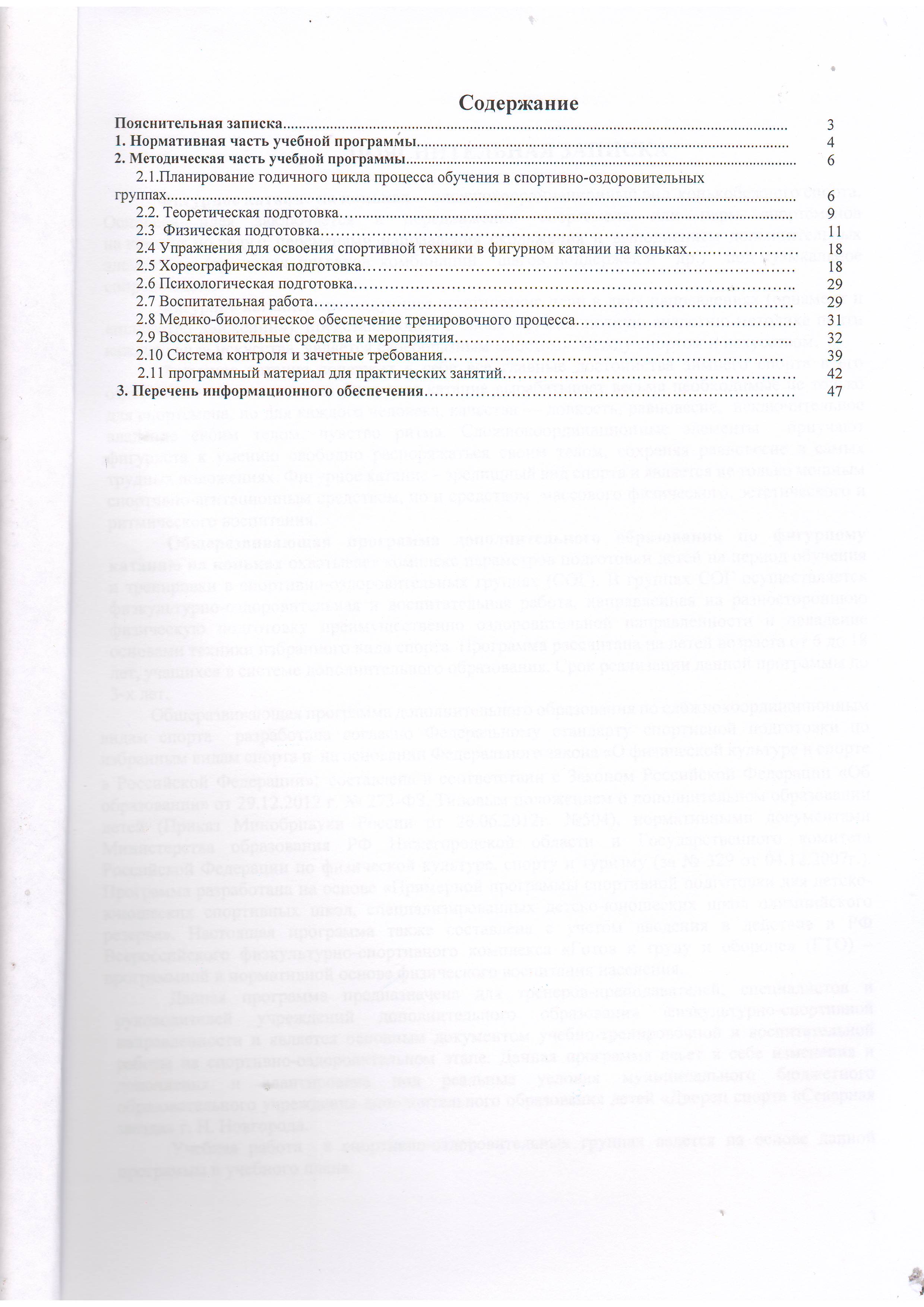 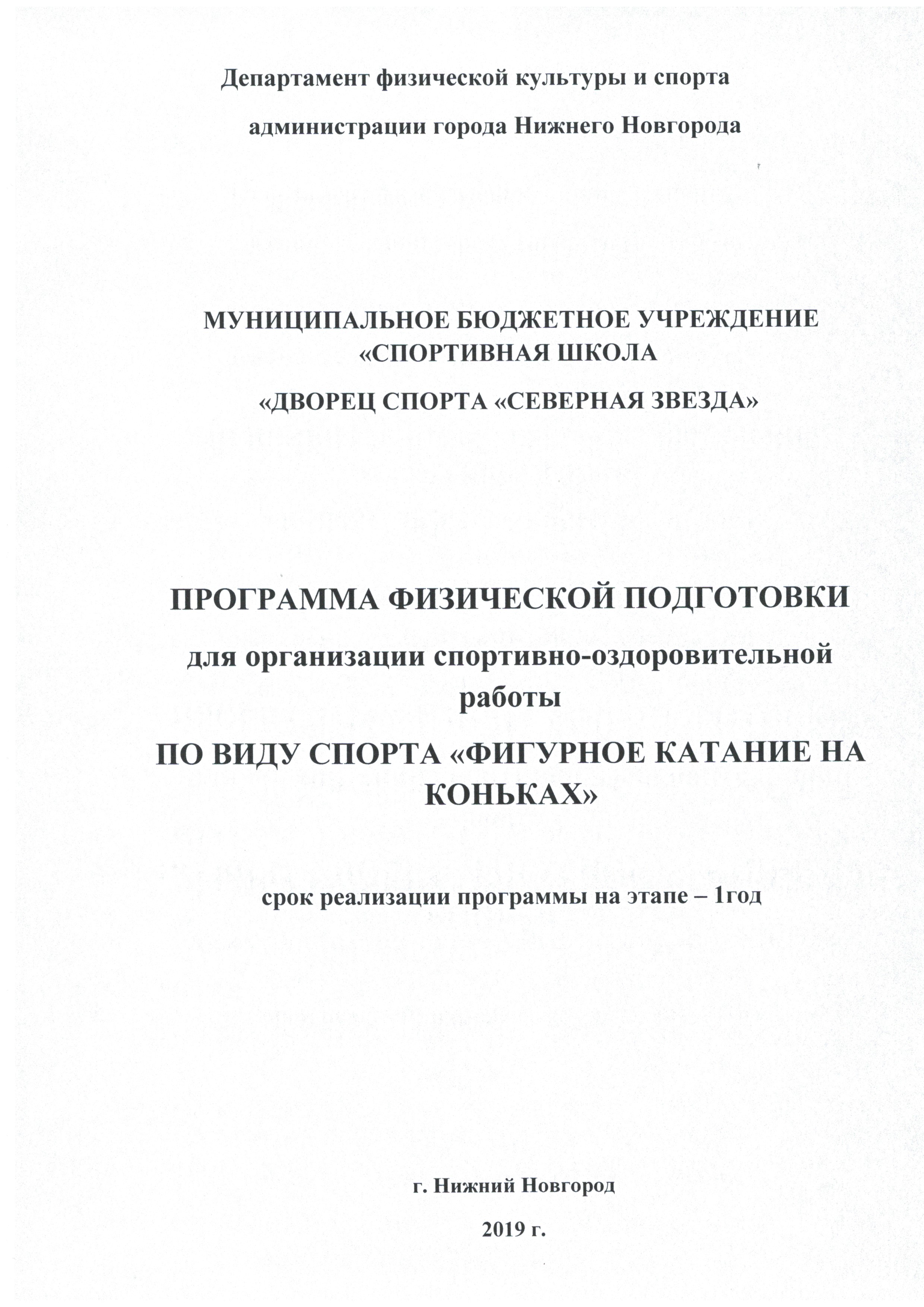 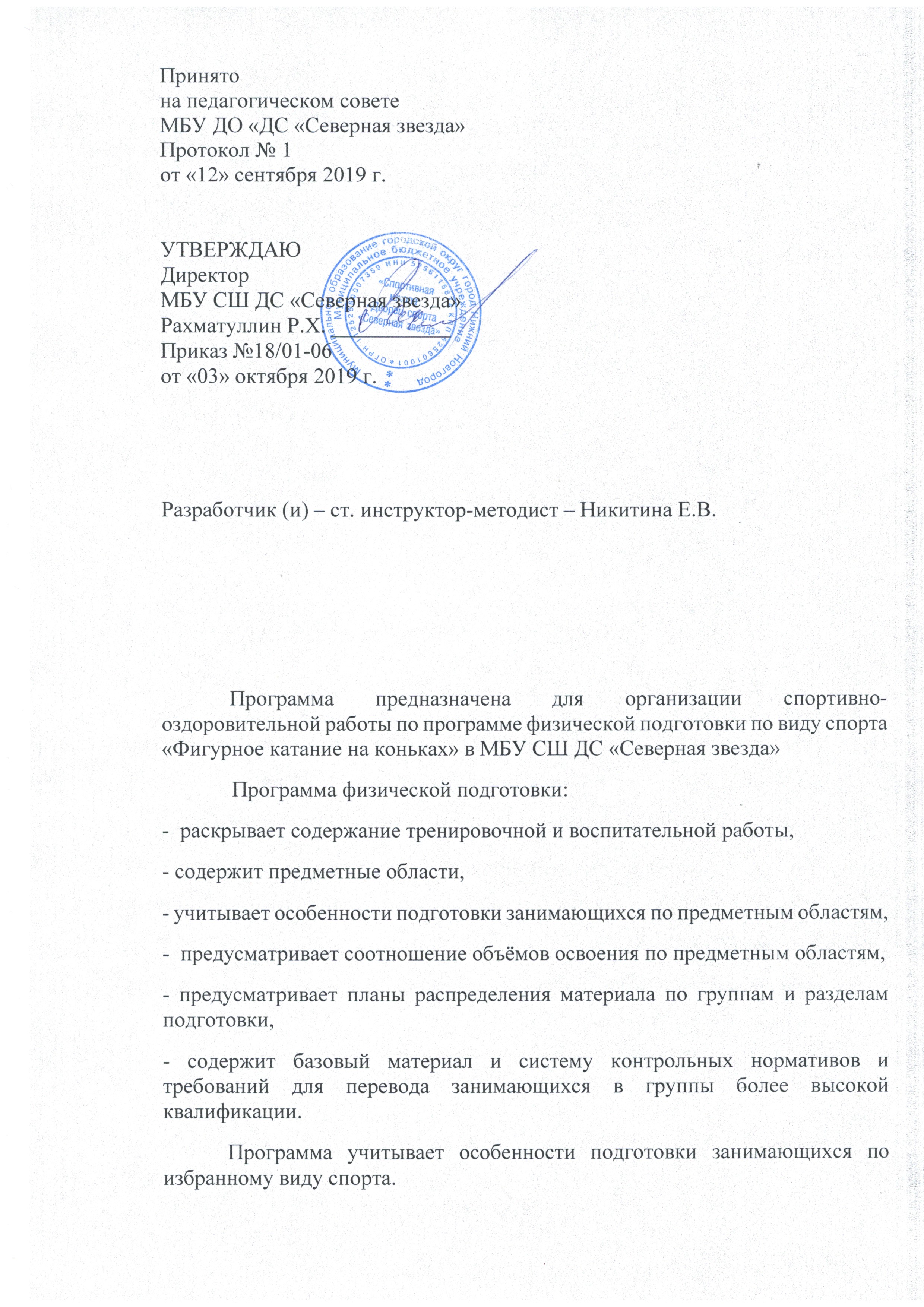 ПОЯСНИТЕЛЬНАЯ ЗАПИСКАФигурное катание на коньках  -  сложнокоординационный вид  конькобежного спорта. Основная идея заключается в передвижении спортсмена или пары спортсменов на коньках по льду с переменами направления скольжения и выполнением дополнительных элементов (вращения, прыжков, комбинаций шагов, поддержек и др.) под музыкальное сопровождение. Фигурное катание, преследующее эстетические цели в двух направлениях (орнамент и «искусство движений»), представляющее в своих методах полную аналогию методике почти каждого вида искусства, является своеобразным «мостом»  между спортом и искусством.Фигурное катание содержит в себе все главные достоинства зимнего спорта в его оздоравливающем значении. Фигурное катание вырабатывает весьма необходимые не только для спортсмена, но для каждого человека, качества — ловкость, равновесие,  исключительное владение своим телом, чувство ритма. Сложнокоординационные элементы  приучают фигуриста к умению свободно распоряжаться своим телом, сохраняя равновесие в самых трудных положениях. Фигурное катание – зрелищный вид спорта и является не только мощным  спортивно-агитационным средством, но и средством  массового физического, эстетического и ритмического воспитания. Общеразвивающая программа дополнительного образования по фигурному катанию на коньках охватывает комплекс параметров подготовки детей на период обучения и тренировки в спортивно-оздоровительных группах (СОГ). В группах СОГ осуществляется физкультурно-оздоровительная и воспитательная работа, направленная на разностороннюю физическую подготовку преимущественно оздоровительной направленности и овладение основами техники избранного вида спорта. Программа рассчитана на детей возраста от 6 до 18 лет, учащихся в системе дополнительного образования. Срок реализации данной программы до 3-х лет.   Общеразвивающая программа дополнительного образования по сложнокоординационным видам спорта  разработана согласно Федеральному стандарту спортивной подготовки по избранным видам спорта и  на основании Федерального закона «О физической культуре и спорте в Российской Федерации»; составлена в соответствии с Законом Российской Федерации «Об образовании» от 29.12.2012 г. № 273-ФЗ, Типовым положением о дополнительном образовании детей (Приказ Минобрнауки России от 26.06.2012г. №504), нормативными документами Министерства образования РФ Нижегородской области и Государственного комитета Российской Федерации по физической культуре, спорту и туризму (за № 329 от 04.12.2007г.). Программа разработана на основе «Примерной программы спортивной подготовки для детско-юношеских спортивных школ, специализированных детско-юношеских школ олимпийского резерва». Настоящая программа также составлена с учетом введения в действие в РФ Всероссийского физкультурно-спортивного комплекса «Готов к труду и обороне» (ГТО) – программной и нормативной основе физического воспитания населения.Данная программа предназначена для тренеров-преподавателей, специалистов и руководителей учреждений дополнительного образования физкультурно-спортивной направленности и является основным документом учебно-тренировочной и воспитательной работы на спортивно-оздоровительном этапе. Данная программа несет в себе изменения и дополнения и адаптирована под реальные условия муниципального бюджетного образовательного учреждения дополнительного образования детей «Дворец спорта «Северная звезда» г. Н. Новгорода.Учебная работа  в спортивно-оздоровительных группах ведется на основе данной программы и учебного плана.Программа состоит из нормативной и методической частей, системы контроля и зачетных требований. Нормативная часть программы отражает количественные и качественные характеристики занятий, режимы учебно-тренировочной работы.В методической части программы раскрываются рекомендации по проведению учебных занятий, отражается программный материал для практических занятий, описаны средства и методы учебного процесса, педагогический и врачебный контроль, сведения о теоретической, воспитательной, психологической подготовки, контрольные нормативы на данном этапе подготовки.Основные задачи программы:формирование знаний, умений и навыков в области физической культуры и спорта,подготовка к освоению предпрофессионального этапа спортивной подготовки,отбор одаренных детей,организация досуга и формирование потребности в поддержании здорового образа жизни,укрепление здоровья и закаливание,развитие физических качеств (выносливости, быстроты, скорости, силовых и координационных способностей),формирование устойчивого интереса, мотивации к занятиям физической культурой и спортом, воспитание морально-этических и волевых качеств.НОРМАТИВНАЯ ЧАСТЬ УЧЕБНОЙ ПРОГРАММЫУчебная программа - это документ, в котором определено содержание спортивной тренировки, приведены целесообразные способы организации обучения двигательным действиям. Учебная программа является информационной моделью педагогической системы, представляющей собой организованную совокупность взаимосвязанных средств, методов и процессов, необходимых для создания целенаправленного педагогического воздействия на формирование личности с качествами, необходимыми учащимся для достижения спортивных результатов. В программе предусматривается освоение не только объема знаний, двигательных умений и навыков, но и развитие мышления учащихся на основе формирования умственных действий посредством анализа, синтеза, оценки обстановки, принятия решений из данных наблюдений за действиями противников, а также оценки своих возможностейУчебный год начинается 01 сентября. Зачисление обучающихся производится при наличии письменного заявления одного из родителей (законного представителя) ребенка и письменного разрешения врача.Возраст учащихся в спортивно-оздоровительных группах от 6 до 18 лет.Учебные группы комплектуются с учетом возраста, спортивной и физической подготовленности.Порядок зачисления обучающихся в спортивно-оздоровительные группы, перевод из одной группы в другую определяется непосредственно учреждением и оформляется приказом директора.На спортивно-оздоровительном этапе приоритетными являются воспитательная и физкультурно-оздоровительная работа, направленная на разностороннюю физическую подготовку и овладение основами техники избранного вида спорта. Перевод учащихся на следующий год обучения, этап обучения производится при условии освоения образовательной программы и успешного прохождения итоговой аттестации в форме соревнований, тестирования, сдачи контрольных нормативов.Учащимся, получившим неудовлетворительные результаты промежуточной аттестации или непрошедшим  промежуточную аттестацию (при отсутствии уважительной причины) эти результаты признаются академической задолженностью. Учреждение, родители (законные представители учащегося обеспечивающие получение образование, обязаны создать условия для ликвидации академической задолженности. Учащиеся имеющие академическую задолженность, в праве пройти промежуточную аттестацию не более двух раз в сроки, установленные Учреждением, в пределах одного года, в пределах образования академической задолженности. В указанный период не включается время болезни учащегося. Учащиеся не прошедшие промежуточную аттестацию по уважительным причинам или имеющие академическую задолженность переводится на следующий год или на следующий этап обучения условно. Учащиеся не соответствующие установленного возраста для перевода в группу следующего года обучения, выполнившие контрольные нормативы по общей и специальной физической подготовки, программные требования следующего года обучения, этапа обучения, при наличии разрешения врача письменного заявления учащегося или родителей (законных представителей) могут переводиться раньше срока при составлении индивидуального плана подготовки, по программе ускоренного обучения и решения Педагогического совета Учреждения. Учащиеся  распределяются в учебные группы по возрасту. Для каждой группы устанавливается наполняемость и режим учебно-тренировочной и соревновательной работы.Для более эффективной подготовки фигуристов, учебно-тренировочный процесс в  МБУ ДО «ДС «Северная Звезда» строится  по следующим направлениям:повышение качества отбора детей с высоким уровнем развития способностей к фигурному катанию;усиление работы по овладению  техникой упражнений    и совершенствованию навыков выполнения сложно координационных элементов;повышение роли и объема специальной физической подготовки  как важнейшего условия реализации индивидуального технического потенциала  фигуристов; осуществление на высоком уровне интегральной подготовки посредством органической взаимосвязи технической и физической подготовки, с целью решения основных задач по видам подготовки;повышение эффективности системы оценки уровня спортивной подготовленности учащихся  и качества работы как отдельных тренеров, так и учреждения в целом; основу этой оценки составляют прежде всего количественные показатели по видам подготовки, результаты участия в соревнованиях.Выполнение задач, поставленных перед отделением художественной гимнастики МБУ ДО «ДС «Северная Звезда», предусматривает: систематическое проведение практических и теоретических занятий;обязательное выполнение учебно-тренировочного плана, переводных контрольных нормативов;регулярное участие в соревнованиях и организации проведения контрольных выступлений;осуществление восстановительно-профилактических мероприятий; просмотр учебных фильмов, видеозаписей, кинокольцовок, кинограмм, соревнований фигуристов высокого класса;Режимы учебно-тренировочной работы и требования по физической и технической  подготовкам                                                                                                                                                 Таблица 12. МЕТОДИЧЕСКАЯ ЧАСТЬ УЧЕБНОЙ ПРОГРАММЫ Методическая часть программы содержит учебный материал по основным видам подготовки, его преемственность, последовательность по годам обучения. Даны рекомендуемые объемы тренировочных и соревновательных нагрузок и спортивные требования по годам обучения, организация комплексного контроля; приведены практические материалы и методические рекомендации по проведению тренировочных занятий и воспитательной работе, требования к организации и проведению врачебно-педагогического, психологического контроля.2.1. Планирование годичного цикла в спортивно-оздоровительных группахПланирование годичного цикла тренировочного процесса связано с констатацией трёх уровней в его структуре:- уровень микроструктуры, т.е. структура отдельных тренировочных занятий и микроциклов, состоящих из нескольких занятий;- уровень мезоструктуры, т.е. структура средних циклов тренировки, включающих в себя относительно законченный ряд микроциклов;- уровень макроструктуры, т.е. структура больших тренировочных циклов типа полугодичных, годичных, многолетних.Структура тренировочного процесса в целом обусловлена целями подготовки спортсменов на конкретном этапе и условиями их реализации.Для сложнокоординационных видов спорта на спортивно-оздоровительном этапе  основным макроциклом тренировки является годичный цикл, в котором достаточно полно отражаются специфические принципы построения тренировки и частные особенности условий подготовки  спортсменов.Весь процесс подготовки на спортивно-оздоровительном этапе можно разделить на 3 периода: подготовительный, соревновательный и переходный. Распределение времени на основные разделы подготовки по годам обучения происходит в соответствии с конкретными задачами, поставленными на спортивно-оздоровительном этапе. Основой для планирования нагрузок в годичном цикле являются сроки проведения соревнований.В подготовительном периоде тренировка  строится на основе упражнений, создающих физические, психические и технические предпосылки для последующей специальной тренировки. Они по характеру и структуре могут значительно отличаться от соревновательных. Это предполагает широкое использование разнообразных вспомогательных и специально-подготовительных упражнений, в значительной мере приближенных к общеподготовительным. На последующих стадиях подготовительного периода постепенно увеличивается доля упражнений, приближенных к соревновательным по форме, структуре и характеру воздействия на организм учащегося.Основной задачей соревновательного периода является дальнейшее повышение уровня специальной подготовленности и возможна более полная ее реализация в соревнованиях, что достигается широким применением соревновательных и близких к ним специально-подготовительных упражнений. При подготовке к ответственным стартам происходит значительное снижение общего объема тренировочной работы.Основная задача переходного периода - полноценный отдых после тренировочных и соревновательных нагрузок прошедшего макроцикла, а также поддержание на определенном уровне тренированности для обеспечения оптимальной готовности пловца к началу очередного макроцикла. Особое внимание должно быть обращено на физическое и особенно психическое восстановление. Эти задачи переходного периода определяют его продолжительность, состав применяемых средств и методов, динамику нагрузок и т.д.Для организации тренировочного процесса на спортивно-оздоровительном этапе   рекомендуется  следующий вариант построения круглогодичной тренировки:Каждый    год составляет один макроцикл:.Подготовительный период:этап общефизической подготовки (8-10 недель);этап специальной физической подготовки (20-22 недели);этап технической подготовки (6-7 недель); Соревновательный период (12-14 недель).Переходный период: планируется после окончания основных соревнований.Продолжительность каждого этапа зависит от  уровня подготовленности спортсменов и календаря соревнований.   Таблица 2Соотношение объемов тренировочного процесса по видам подготовки на спортивно-оздоровительном этапе Таблица 3Примерный учебный план – график распределения часов для СОГ по годам обученияТаблица 4Примерный план тренировочного процесса спортивно-оздоровительной группы по этапам подготовки на 1-ом году обученияТаблица 5Примерный план тренировочного процесса спортивно-оздоровительной группы по этапам подготовки на 2-ом году обученияТаблица 6Примерный план тренировочного процесса спортивно-оздоровительной группы по этапам подготовки на 3-ом году обучения2.2. Теоретическая подготовкаТеоретическая подготовка проводится в форме бесед, лекций и непосредственно в тренировке органически связана с физической, технико-тактической, моральной и волевой подготовкой как элемент практических занятий. Теоретические занятия должны иметь определенную целевую направленность: вырабатывать у занимающихся умение использовать полученные знания на практике в условиях тренировочных занятий.

             Учебный материал распределяется на весь период обучения. При проведении теоретических занятий следует учитывать возраст занимающихся и излагать материал в доступной им форме. В зависимости от конкретных условий работы в план теоретической подготовки можно вносить коррективы. Теоретическая подготовка в спортивно-оздоровительных группах проводится в виде коротких бесед в начале тренировочного занятия или в его процессе в паузах отдыха. Содержание бесед и полнота сведений зависит от контингента учащихся. Некоторые темы требуют неоднократного повторения, например, меры предупреждения травматизма, оказание первой медицинской помощи, правила соревнований и оценка качества исполнения элементов. В ходе теоретических занятий и бесед следует рекомендовать литературу для чтения об истории развития вида спорта, воспоминания известных спортсменов и т.п. Также полезен коллективный просмотр видеоматериалов передач о выдающихся спортсменах нашей страны.При проведении теоретических занятий необходимо воспитывать чувство патриотизма, любви к своей родине и гордости за неё. В таблице 33 приведен план теоретической подготовки на весь период обучения с указанием предпочтительных сроков раскрытия содержания тем.
План теоретической подготовки
       Таблица 7 2.3. Физическая подготовка Физическая подготовка – это организованный процесс, направленный на:всестороннее развитие организма обучающихся – укрепление опорно-связочного аппарата, сердечно-сосудистой и дыхательной систем, совершенствование деятельности вегетативной и центральной нервной систем;укрепление здоровья и повышение работоспособности;развитие физических качеств, необходимых для успешного освоения техники упражнений  гимнастики и исполнение их с требуемым качеством: амплитудой, скоростью, силой и др.Общепринято делить физическую подготовку на общую и специальную.Общая физическая подготовка (ОФП) – это физическая подготовка, направлена на укрепление здоровья и разностороннее развитие обучающихся, повышение работоспособности и развитие качеств без учета специфики избранного вида спорта.Средствами ОФП являются: общеразвивающие упражнения, бег, кросс, плавание, ходьба на лыжах, катание на коньках, спортивные и подвижные игры.Специальная физическая подготовка (СФП) – это специально организованный процесс, направленный на развитие и совершенствование физических качеств, необходимых для успешного освоения и качественного выполнения упражнений конкретного вида спорта.Общая физическая подготовкаОбщая физическая подготовка (ОФП) – это разностороннее физическое воспитание, которое не сводится к развитию  специфических способностей, проявляемым в избранном виде спорта, но обусловливает успех спортивной деятельности. ОФП должна строиться согласно закономерностям переноса тренировочного эффекта с подготовительных упражнений на соревновательные действия в избранном виде спорта.Общая физическая подготовка способствует повышению функциональных возможностей организма, общей работоспособности, является основой (базой) для специальной подготовки и достижения высоких результатов в избранном виде спорта. Общая физическая подготовка определяет уровень и темпы развития основных двигательных способностей человека. Поэтому задачами общей физической подготовки на спортивно-оздоровительном этапе являются:Укрепление здоровья, повышение уровня функциональных возможностей организма;Всестороннее развитие физических качеств;Освоение необходимых двигательных умений и навыков.Воспитание трудолюбия, настойчивости, интереса к занятиям физической культурой и спортомСоздание базы для специальной физической подготовленности  в избранном виде спортаВ настоящее время выделяют 5 основных физических способностей (иногда их называют двигательными или психомоторными):Координация – способность к целесообразной организации мышечной деятельности и ловкости – способность осваивать новые движения и перестраивать деятельность в соответствии с обстановкой;Гибкость – подвижность в суставах – способность выполнять движения по большой амплитуде пассивно и активно;Сила – способность преодолевать внешнее сопротивление или противодействовать ему за счет мышечных усилий в статических и динамических движениях;Быстрота – способность быстро реагировать и выполнять движения с большой скоростью и частотой;5.    Выносливость – способность противостоять утомлению1. Сила и методика ее развитияСила - это способность преодолевать внешнее сопротивление или противодействовать ему за счет мышечных усилий. Различают статическую, динамическую и взрывную силу.Статическая сила проявляется в малоподвижных движениях: удержании положения тела или его частей, поднимании тяжелых предметов, отжимании, подтягивании, приседах. Динамическая сила проявляется в упражнениях со значительными перемещениями: беге, плавании, ходьбе на лыжах и других.Взрывная сила проявляется в прыжках и метаниях. При оценке силы важно различать:Абсолютную и относительную силу. Абсолютная - суммарная сила многих мышечных групп в каком-то движении. Относительная - сила, приходящаяся на  веса;Максимальную силу одного движения и силу за определенный промежуток времени.Средствами развития силы являются упражнения, при выполнении которых необходимо преодолевать или противодействовать сопротивлению. Виды сопротивлений:Вес собственного тела или его частей;Сопротивление партнера или самосопротивление;Вес предметов: гири, гантели, набивные мячи;Сопротивление растягиваемых предметов: резина, эспандер и др.;Смешанные сопротивления.Упражнения на развитие силы классифицируются по анатомическому признаку:На силу мышц рук и плечевого пояса;На силу мышц ног и туловища;На силу мышц ног и тазового пояса. Методы развития силы:Метод повторных усилий:а) выполнение упражнений определенное количество раз или;б) предельное количество - "до отказа";Метод динамических усилий: максимальное количество раз за определенное время;Метод статических усилий: фиксация какого-то положения определенное время;Метод максимальных усилий: выполнение упражнений с максимальным отягощением.2. Быстрота и методика ее развитияБыстрота - это способность выполнять движения в максимально короткий отрезок времени. Выделяют четыре элементарные формы быстроты:Время реакции;Время одиночного движения;Резкость - быстрое начало;Частота (темп) движений.Большинство спортивных упражнений требуют комплекса форм быстроты.Средства развития быстроты:1. Упражнения, требующие быстрой реакции:а) на движущийся объект - остановка, ловля, отбив или откат предмета;б) выбора - что сделать?Упражнения, которые необходимо выполнять быстро, т.е. те, что выполняются во время полета предмета: кувырки, повороты, перевороты и др.;Движения, которые необходимо выполнять с максимальной частотой: бег, вращение скакалки, обруча, булав, ленты, малые круги, мельницы, спирали, змейки, жонглирования.Правила развития быстроты:Использовать только хорошо освоенные задания;Задания выполнять на "свежие силы", непродолжительное время;Трудность задания повышать постепенно.Методы развития быстроты:Облегчение условий - выполнение заданий "с горки", реакция на подвешенный или подаваемый предмет;Выполнение заданий "за лидером";Ориентировки по скорости - подсчет, хлопки, метроном, музыка;Повторное выполнение заданий в стандартных условиях с околопредельной скоростью, сериями;Усложнение условий - "в горку", на "неудобной" опоре, с неудобной и неожиданной подачи;Игровые или соревновательные задания по типу "кто быстрее" и "кто больше".3. Прыгучесть и методика ее развитияПрыгучесть - это способность к проявлению усилий максимальной мощности в кратчайший промежуток времени, результатом которой является преодоление силы земного притяжения и переход в безопорное положение на некоторое время.Мерилом прыгучести является время нахождения в безопорном положении, косвенным показателем - высота или длина отталкивания (прыжка).Необходимо различать собственно прыгучесть и прыжковую выносливость.Прыгучесть является скоростно-силовым качеством и зависит от силы, эластичности и скорости сокращения мышц. Кроме того, важное значение имеет эффективность техники отталкивания, полета и приземления.В связи с этим средствами развития прыгучести являются:Упражнения на развитие эластичности мышц ног - растягивание;Упражнения на развитие силы мышц ног: стопы, голени, бедра;Упражнения на развитие быстроты мышечных сокращений;Упражнения для изучения и совершенствования техники:а) приземления - схождение и спрыгивание с возвышения;б) отталкивания - пружинные движения, прыжки на двух и на одной
ноге с координированной работой рук, туловища и головы;в) полетной фазы - прыжковых позПрыжки в глубину;Упражнения на высоту или длину отталкивания - на возвышение, через препятствие, на ориентир;Упражнения на прыжковую выносливость - многоскоки, прыжки со скакалкой.Методы развития прыгучести:повторный - повторное выполнение заданий с достаточным интервалом отдыха;ориентировки по скорости;усложнения условий - на мягкой или сыпучей опоре, с утяжелением;игровой и соревновательный методы.4. Координация и ловкость. Методика их развитияКоординация - это способность к целесообразной организации мышечной деятельности за счет включения в работу только необходимых мышечных групп с целесообразной скоростью и силой мышечных напряжений. Критерием координации является точность воспроизведения движений по параметрам времени, пространства и мышечных усилий.Ловкость - это способность быстро осваивать новые движения и перестраивать двигательную деятельность в соответствии с требованиями меняющейся обстановки. Ловкость измеряется по времени, необходимому для освоения новых движений или для перестройки действий.Средства развития координации и ловкости:упражнения на расслабление;упражнения на быстроту реакции;упражнения на согласование движений разными частями тела;упражнения на точность воспроизведения движений по параметрам времени, пространства и силы;упражнения с предметами;акробатические упражнения;подвижные игры с необычными движениями.Методы развития координации и ловкости:повторный;переменный;необычных исходных положений;зеркального исполнения;игровой и соревновательный.5. Гибкость и методика ее развитияГибкость - это способность выполнять движения с большой амплитудой. Различают активную и пассивную гибкость. Активная достигается за счет мышечных напряжений, проходящих через суставы мышц, пассивная проявляется за счет приложения внешних сил. Измеряется гибкость угломером, прилагаемым к суставу.Гибкость зависит от:строения суставов, их формы и площади;длины и эластичности связок, сухожилий и мышц;функционального состояния нервных центров, регулирующих тонус мышц;температуры среды - чем выше, тем лучше;суточной периодики - утром она снижена;утомления - пассивная улучшается, активная ухудшается;наследственности, пола и возраста - дети и женщины гибче.Средства развития гибкости:упражнения на расслабление - дают прирост на 12-15%;плавные движения по большой амплитуде;повторные пружинящие движения;пассивное сохранение максимальной амплитуды;активное сохранение максимальной амплитуды;махи с постепенным увеличением амплитуды.Методы развития гибкости:повторный;помощи партнера;применение отягощений и амортизаторов;игровой и соревновательный.Упражнения на гибкость дают наибольший эффект, если их выполнять в тренировке дважды: в подготовительной части урока после разогревания и в самом конце тренировки на фоне утомления.На первых порах упражнения на гибкость следует давать через день, чтобы мышцы успевали отдыхать, в дальнейшем - ежедневно.В содержании ОФП на спортивно-оздоровительном этапе ведущую роль играют естественные виды действий и их вариации, сопутствующие человеку на протяжении всей жизни. К ним относятся различные виды и формы физической рекреации, ритмическая гимнастика, Средства  ОФПСтроевые упражнения. Шеренга, колонна, фланг, интервал, дистанция. Перестроения: в одну, две шеренги, в колонну по одному, по два. Сомкнутый и разомкнутый строй. Виды размыкания. Построение, выравнивание строя, расчет по строю, повороты на месте. Переход на ходьбу и бег, на шаг. Остановка. Изменение скорости движения строя.Упражнения для рук и плечевого пояса. Из различных исходных положений (в основной стойке, на коленях, сидя, лежа) - сгибание и разгибание рук, вращения, махи, отведение и приведение, рывки одновременно обеими руками и разновременно, то же во время ходьбы и бега.Упражнения для ног. Поднимание на носки; сгибание ног в тазобедренных суставах; приседания; отведения; приведения и махи ногой в переднем, заднем и боковом направлениях; выпады, пружинистые покачивания в выпаде; подскоки из различных исходных положений ног (вместе, на ширине плеч, одна впереди другой и т.п.); сгибание и разгибание ног в смешанных висах и упорах;прыжки.Упражнения для шеи и туловища. Наклоны, вращения, повороты головы; наклоны туловища, круговые вращения туловищем, повороты туловища, поднимание прямых и согнутых ног в положении лежа на спине; из положения лежа на спине переход в положение сидя; смешанные упоры в положении лицом и спиной вниз; угол из исходного положения лежа, сидя и в положении виса; различные сочетания этих движений.Упражнения для всех групп мышц. Могут выполняться с короткой и длинной скакалкой, гантелями, набивными мячами, мешочками с песком, резиновыми амортизаторами, палками, со штангой (для юношей).Упражнения для развития быстроты. Повторный бег по дистанции от 30 до 100 м со старта и с ходу с максимальной скоростью. Бег по наклонной плоскости вниз. Бег за лидером (велосипедист, более быстрый спортсмен). Бег с гандикапом с задачей догнать партнера. Выполнения общеразвивающих упражнений в максимальном темпе.Упражнения для развития гибкости. Общеразвивающие упражнения с широкой амплитудой движения. Упражнения с помощью партнера (пассивные наклоны, отведения ног, рук до предела, мост, шпагат). Упражнения с гимнастической палкой или сложенной вчетверо скакалкой: наклоны и повороты туловища с различными положениями предметов (вверх, вперед, вниз, за голову, на спину); перешагивание и перепрыгивание, «выкруты» и круги. Упражнения на гимнастической стенке, гимнастической скамейке.Упражнения для развития ловкости. Разнонаправленные движения рук и ног. Кувырки вперед, назад, в стороны с места, с разбега и с прыжка. Перевороты вперед, в стороны, назад. Стойки на голове, руках и лопатках. Упражнения типа «полоса препятствий»: с перелезанием, пролезанием, перепрыгиванием, кувырками, с различными перемещениями, переноской нескольких предметов одновременно (четырех баскетбольных мячей), ловлей и метанием мячей. Игра в мини-футбол, в теннис большой и малый (настольный), в волейбол, в бадминтон.Упражнения для развития скоростно-силовых качеств. Прыжки в высоту через препятствия, планку, в длину с места, многократные прыжки с ноги на ногу, на двух ногах. Перепрыгивание предметов (скамеек, мячей и др.), «чехарда». Прыжки в глубину. Бег и прыжки по лестнице вверх и вниз. Бег по мелководью, по снегу, по песку, с отягощениями с предельной интенсивностью. Игры с отягощениями. Эстафеты комбинированные с бегом, прыжками, метаниями. Метание гранаты, копья, диска, толкание ядра. Групповые упражнения с гимнастической скамейкой.Упражнения для развития общей выносливости. Бег равномерный и переменный на 500, 800, 1000 м. Кросс на дистанции для девушек до 3 км, для юношей до 5 км. Дозированный бег по пересеченной местности от 3 мин до 1 ч (для разных возрастных групп). Плавание с учетом и без учета времени. Ходьба на лыжах с подъемами и спусками с гор, прохождение дистанции от 3 до 10 км на время. Спортивные игры на время: баскетбол, мини-футбол (для мальчиков и девочек). Марш-бросок. Туристические походы.Специальная физическая подготовкаСпециальная физическая подготовка (СФП) – это специально организованный процесс, направленный на развитие и совершенствование физических качеств, необходимых для успешного освоения и качественного выполнения упражнений конкретного вида спорта.Основными принципами СФП обучающихся в сложнокоординационных видах спорта являются:соразмерность – оптимальное, соразмерное и сбалансированное развитие физических качеств;сопряженность – применение средств, наиболее близких по структуре основным упражнениям эстетической гимнастики;опережение – опережающее развитие физических качеств по отношению к технической подготовке.Средства СФПСредствами СФП являются общеразвивающие и акробатические упражнения, элементы классического тренажера, упражнения избранного вида спорта , а также специальные упражнения:на ловкость – задания, игры, эстафеты, включающие сложно координированные действия и упражнения с предметами;на гибкость – упражнения на развитие подвижности в голеностопных и тазобедренных суставах, суставах позвоночника и плеч – пружинное растягивание, махи, фиксация поз, расслабление;на силу – упражнения на силу рук, ног и туловища: сгибание и разгибание, отведение и приведение, круговые движения, бег, прыжки, выпады, приседы и т.д.;на быстроту – упражнения на развитие скорости реакции, скорости и частоты движений при выполнении основных упражнений;на прыгучесть – упражнения на развитие силы, скорости и высоты отталкивания, а также прыжковой выносливости;на равновесие – сохранение устойчивого положения в усложненных условиях: после динамических движений, после раздражения вестибулярного анализатора, с выключенным зрением, на уменьшенной и повышенной опоре;на выносливость – выполнение различных заданий на фоне утомления.В спортивно-оздоровительных группах основной акцент делается на развитие координации, гибкости, выносливости. Основная форма проведения занятий – урок. Возможны разнообразные вариации сочетания ледовой и внеледовой подготовки как в одном уроке, так и в разных уроках. Рекомендуется параллельно с задачами ОФП решать задачи СФП или совместно СФП и ТП. В этих случаях урок будет комплексный. Урок имеет общепринятую структуру: подготовительную, основную и заключительную части. В подготовительной части урока особое внимание уделяется воспитанию дисциплины и организованности, правильной осанке, выразительности движений, развитию физических качеств. В основной части урока решаются задачи как обучения двигательным действиям, так и задачи развития  физических качеств. Заключительная часть урока направлена на снятие напряжения и повышения эмоционального состояния спортсмена.При проведении комплексных уроков занятия в зале и на льду имеют те же части, однако продолжительность заключительной части урока в зале несколько короче по времени и решает задачи подготовки организма спортсмена к выполнению предстоящей нагрузки на льду.
        
2.4 Упражнения для освоения техники в фигурном катанииСпортивная подготовка юных фигуристов состоит из следующих  блоков: внеледовой подготовки, где решаются задачи развития уровня физической подготовленности и обучения основам техники основам техники базовых даижений. , а так же  ледовой подготовки, где решаются задачи по обучению и совершенствованию технико-тактического мастерства юных фигуристов.   Средства технической подготовкиСредствами внеледовой подготовки на данном этапе служат: упражнения в ботинках с коньками на полу: хождение в основной позиции, упражнения на равновесие, стоя на одной ноге, имитация отталкивания, обучение падениям. Средствами ледовой подготовки (обучение базовым двигательным действиям в условиях льда) являются следующие упражнения: основная стойка у борта с опорой руками и без них; полуприседы и приседы; ходьба на коньках вперед, назад, боком с опорой на борт и без опоры; ходьба приставными шагами; ходьба в полуприседе; ходьба на зубцах; скольжение на двух ногах; стартовые движения и скольжение со старта; разнообразные остановки; фонарики, змейки, скольжение вперед и назад; скольжение «елочкой»; скольжение в полуприседе, приседе, по прямой, дуге, виражу, кругу; перетяжки вперед и назад; скольжение по дуге вперед и назад; реберное скольжение по дуге; перебежка вперед и назад; смена направления скольжения; смена фронта скольжения; поворотные элементы: тройки, многократные тройки; спирали, вращения на двух, одной ноге на месте, с захода; вращения на двух ногах в приседе, циркули вперед и назад, пируэт, волчок, пируэт назад, элементы с без опорной фазой: подскоки, перепрыгивания через препятствия, спрыгивания на лед с борта на ход вперед и назад; подскоки с поворотом в 0.5, 1.0 оборот; прыжки толчком двумя, одной на другую ногу; «перекидной» прыжок.Основой технической подготовки фигуристов на спортивно-оздоровительном этапе является обучение реберному скольжению с помощью тестовых упражнений, включающих скольжение по дугам назад наружу, назад внутрь со скрещением спереди, петлевым поворота, исполнению двукратных троек вперед наружу и вперед внутрь по рисунку «серпантин». В течение года фигуристы должны освоить прыжки: Аксель, двойные прыжки, один каскад или комбинацию прыжков, включающих какой-нибудь прыжок в два оборота; вращения: на одной ноге сидя (в волчке) или в ласточке (для девочек в заклоне); спирали вперед и назад со сменой ног.2.5. Хореографическая подготовкаНа спортивно-оздоровительном этапе хореографическая подготовка включает в себя обучение основным элементам классического танца: позиции рук, ног, упражнения у станка, а так же основные позы классического танца. Позиции рукВ классическом танце три позиции рук:Первая позиция. Закругленные в локтях и запястьях руки со сближенными кистями подняты перед собой на уровне желудка.Третья позиция. Изучается после того, как изучена I позиция: округлые руки наверху, над головой (чуть впереди).Вторая позиция. Округлые руки открыты в стороны на уровне плеч (чуть покато). Это наиболее трудная позиция, учат ее по-разному: из I и из III позиций, но чаще из III. При проучивании II позиции из III руки немного приоткрываются наверх и, раскрываясь, опускаются ребром вниз до уровня II позиции. На II позиции рука должна стать как бы продолжением плеча, держится она верхней мышцей плеча, локоть смотрит в точку 5, локоть и мизинец составляют одну линию, запястье не должно быть "сломано", оно также продолжает линию руки, плавно закругляясь. При проучивании II позиции из I руки начинают движение от пальцев и широко раскрываются друг от друга до уровня II позиции.Помимо этих трех позиций руки могут также находиться в подготовительном положении. При этом они свободно опущены вниз с мягко закругленными локтями и запястьями, кисти сближены, ладони обращены вверх, пальцы сгруппированы; руки не должны прикасаться к корпусу или слишком отводиться вперед. Все остальные положения рук, существующие в классическом танце, - это производные от трех основных позиций.Многие упражнения классического танца начинаются с предварительного приоткрывания рук (или руки) в пониженную вторую позицию (так называемый "вздох рукой"). Это подготовка к упражнению, исполняется она на затакт, после чего руки (или рука) возвращаются в подготовительное положение. Позиции ногВ классическом танце пять выворотных позиций ног. Изучаются они лицом к палке в следующей последовательности:Первая позиция. Ступни ног стоят на одной линии, пятки вместе, носки врозь. Следить, чтобы не было завалов на большие пальцы.Вторая позиция. Ступни ног также стоят на одной линии, но между пятками выдерживается расстояние, равное длине ступни.Третья позиция. Ступни ног в выворотном положении соприкасаются, закрывая друг друга на половину стопы. В классике III позиция встречается редко, но она подготавливает ноги к изучаемой позднее V позиции.Пятая позиция. Ступни ног плотно соединены и полностью закрывают друг друга; при этом пятка одной ноги прижата к носку другой. Стоять без завалов на большие пальцы.Четвертая позиция. Выворотные стопы стоят параллельно друг другу, расстояние между ними равно длине стопы, центр тяжести на обеих ногах. Это самая сложная позиция в классическом танце, изучается она после того, как изучена V позиция ног, и после того, как пройден battement tendu вперед из V позиции.В художественной  и эстетической гимнастике почти нет движений, в которых бы стопы фигуристов находились в идеально выворотном положении. То же самое можно наблюдать и в балете: балерины почти никогда не танцуют по идеальной V позиции. Однако, уроки классического танца, на которых ежедневно ноги ставятся в выворотные позиции, воспитывают ноги, развивают их силу и выворотность. Освоив все пять позиций классического танца на хорошем уровне, гимнастка будет идеально владеть своими ногами и сможет поставить их в любое нужное ей положение.ПозыВ классическом танце существуют следующие позы: croise вперед (маленькая, большая) и croise назад (маленькая, большая); efface вперед (маленькая, большая) и efface назад (маленькая, большая); ecarte (экартэ) вперед (маленькая, большая) и ecarte назад (маленькая, большая); arabesque (арабэск, с фр. - узор) первый (I), второй (II), третий (III), четвертый (IV); attitude croise (аттитюд круазэ) и attitude efface (аттитюд эфасэ).В классическом танце очень часто встречается положение кистей allonge (алёнжэ), с которым также нужно познакомить учениц, особенно перед тем, как приступать к изучению поз arabesque.Allonge (с фр. - удлиненный) - кисть не закруглена, а опущена ладонью вниз, являясь как бы продолжением руки и тем самым удлиняя её.Если проучивать позы с правой ноги, то:Croise вперед. Маленькая: корпус в т. 8, правая нога открыта вперед, правая рука в пониженной II позиции, левая - в I, голова направо (в т. 2). Большая: все то же самое, только правая рука в нормальной II позиции, а левая поднимается в III позицию.Croise назад. Маленькая: корпус в т. 8, левая нога открыта назад, правая рука в пониженной II позиции, левая - в I, голова направо (в т. 2). Большая: все то же самое, только правая рука в нормальной II позиции, а левая рука в III позиции.Efface вперед. Маленькая: корпус в т. 2, правая нога открыта вперед, левая рука в I позиции, правая - в пониженной II позиции, голова налево (в т. 8). Большая: все то же самое, только правая рука в нормальной II позиции, левая - в III.Efface назад. Маленькая: корпус в т. 2, левая нога открыта назад, левая рука в I позиции, правая - в пониженной II, голова налево (в т. 8). Большая: все то же самое, только правая рука в нормальной II позиции, левая - в III.Ecarte вперед (экарте, с фр. раздвигать). Маленькая: корпус в т. 8, правая нога открыта в сторону по направлению в т. 2, руки на пониженной II позиции в положении allonge (кистями вниз), голова направо в т. 2, весь корпус слегка отклонен влево. Большая: все то же самое, только правая рука поднимается в III позицию, левая - в нормальной II.Ecarte назад. Маленькая: корпус в т. 2, правая нога открыта в сторону по направлению в т. 4, руки в пониженной II позиции, локти и кисти закруглены, голова налево в т. 8, весь корпус слегка отклонен влево. Большая: все то же самое, только правая рука поднимается в III позицию, левая - в нормальной II.I	arabesque. Проучивается по направлению в т. 3 и в т. 7, но впоследст
вии может исполняться и в других ракурсах (напр., в т. 2 или в т. 8). При I
arabesque в т. 3: корпус направлен в т. 3, левая нога открыта назад (в т. 7),
правая рука на уровне I позиции, левая - на уровне II, кисти allonge, голо
ва в т. 3, взгляд устремлен вдаль.II	arabesque. Также проучивается в т. 3 и в т. 7, впоследствии может ис
полняться в других ракурсах. При II arabesque в т. 3: корпус направлен в т.
3, левая нога открыта назад, левая рука на уровне I позиции, правая - на
уровне II, кисти allonge, голова повернута налево в т. 1.arabesque. Проучивается по направлению в т. 8 и т. 2, впоследствии может исполняться и в других ракурсах. При HI arabesque в т. 8: корпус направлен в т. 8, левая нога открыта назад, левая рука на уровне I позиции, правая - на уровне И, кисти allonge, голова в т. 8, взгляд устремлен вдаль.arabesque. Также проучивается в т. 8 и т. 2, впоследствии может исполняться в других ракурсах. При IV arabesque в т. 8: правая опорная нога развернута относительно т. 8, однако весь корпус развернут в т. 6, левая нога открыта назад, правая рука направлена в т. 8, находясь тем самым во II позиции, левая рука направлена в т. 4, также находясь во II позиции, кисти allonge, голова повернута в т. 8 и немного склонена к правому уху, корпус слегка отклонен назад за счет небольшого перегиба под лопатками.Все перечисленные позы проучиваются с ногой на полу, но, по мере усвоения, их можно исполнять и с ногой на 45°, и на 90°, и на 135°, и на 180°. Позы attitude croise и attitude efface не проучиваются с ногой на полу, это позы с изначально поднятой на 90° (или выше) присогнутой ногой.Attitude croise. По сути, это большая поза croise назад с ногой на 90°, только рабочая нога согнута в колене.Attitude efface. По сути, это большая поза efface назад с ногой на 90°, только рабочая нога присогнута в колене. Хотелось бы подчеркнуть: в attitude efface рабочая нога сгибается чуть меньше, чем в attitude croise.Во многих комбинациях и adagio, а также в tour в большие позы часто используется положение a la seconde (а ля згон), с которым тоже желательно познакомить фигуристов, так как в фигурному катанию оно используется довольно часто.A la seconde (с фр. - второй) - положение en face (в т. 1), нога открыта в сторону (в т. 3 или в т. 7), обе руки во II позиции, реже - в III. Рабочая нога может быть, как на полу, так и на воздухе.Позы классического танца очень выразительны. Каждая из них прошла проверку временем и уже одной своей формой может помочь гимнастке передать характер музыки и настроение. Чтобы лучше освоить эти позы, а также развитиь у учениц танцевальность, выразительность и музыкальность рекомендуется проучить с ними обязательную для учащихся хореографических училищ комбинацию temps lie par terre (там лие пар тер).Temps lie par terre (с фр. - слитные движения на полу) - это целая серия плавных, слитных, взаимосвязанных движений на середине зала. Существуют несколько видов temps lie: temps lie par terre, temps lie par terre с перегибом корпуса, temps lie с ногой на 90°, temps lie c tour и с ногой на 90° и т.д. Основные движения, используемые в экзерсисе у станка                                                                                                                                          Таблица 8Акробатические и партерные элементыАкробатические элементы широко применяются во всех спортивных видах гимнастики: акробатике, спортивной и фигурному катанию. Отличительной особенностью акробатических упражнений является их искусственность, то есть отвлеченность от естественных форм движений человека, таких как ходьба, бег, прыжки.Акробатические элементы представляют собой необычные статические положения: мосты, шпагаты, стойки и различные движения, связанные с частичным, полным или многократным переворачиванием через голову.Основным механизмом акробатических движений является вращение тела вокруг всех возможных осей, но, главным образом, за счет вращения вокруг горизонтальных осей: фронтальной - движение вперед и назад и сагитальной - движение в сторону. Достигается вращательный момент за счет поочередной опоры разными частями тела или по тому же принципу в безопорной фазе.Классифицируются индивидуальные акробатические элементы следующим образом: во-первых, выделяют две группы элементов; статические и динамические, во-вторых, каждая группа подразделяется на структурные группы.I	группа - статические положения:мосты - на двух и одной ногах, руках;шпагаты - на правую, левую ногу, поперечный;упоры - стоя, сидя, лежа;стойки - на лопатках, груди, предплечьях, руках и др.II	группа - динамические движения:перекаты;кувырки;перевороты;повороты;сальто.Перекаты - это вращательные движения тела с последовательным касанием опоры без переворачивания через голову. Виды перекатов:по направлению: вперед, назад, в сторону;по положению тела: в группировке, согнувшись, прогнувшись.
Кувырки - это вращательные движения тела с последовательным каса
нием опоры и переворачиванием через голову.Виды кувырков:по направлению: вперед и назад;по положению тела: в группировке, согнувшись, прогнувшись и комбинированно;по соединениям: в стойку на голове, в стойку на руках.
Кувырки вперед могут также выполняться с фазой полета.
Перевороты - это вращательные движения тела с полным переворачи
ванием и промежуточной опорой.Перевороты делятся на:медленные;темповые.Медленные перевороты (их еще называют перекидками) выполняются равномерным вращением тела без фазы полета, темповые перевороты имеют одну или две кратковременные фазы полета.Виды переворотов:по направлению - вперед, назад, в сторону;по способу опоры - через касание двумя руками, одной рукой и на предплечьях.2.6. Психологическая подготовка 
             Психологическая подготовка юных спортсменов проходит в условиях тренировочного занятия, соревнований, контрольных испытаний. Она предусматривает в первую очередь воспитание волевых качеств, формирование личности спортсмена, межличностных отношений, развитие спортивного интеллекта, психологических функций и психологических качеств. Волевые качества совершенствуются в процессе преодоления трудностей объективного и субъективного характера. Для того чтобы их преодолеть используются необычные для юного спортсмена волевые напряжения.           Основными задачами психологической подготовки на спортивно-оздоровительном этапе  являются привитие устойчивого интереса к занятиям спортом, формирование установки на тренировочную деятельность. Основные методы психологической подготовки одинаковы с методами воспитательной работы: это беседы, убеждения, педагогические внушения, методы моделирования соревновательных ситуаций. В тренировочных занятиях необходимо создавать ситуации, которые предполагают преодоление трудностей (ситуация преодоления волнения, неприятных ощущений, страха). Соблюдение постепенности и осторожности является при этом необходимым условием. В этих ситуациях перед юными спортсменами, как правило, не ставится задача по проявлению предельных мобилизационных возможностей. Использование средств и методов психологической подготовки в учебно-тренировочных занятиях зависит от психологических особенностей юного спортсмена и задач данного занятия. Так в подготовительной части занятия необходимо использовать упражнения для развития внимания, сенсомоторики и волевых качеств.             В основной части необходимо применять упражнения для совершенствования различных психических функций и психологических качеств, эмоциональной устойчивости, способности к самоконтролю. В заключительной части – совершенствуется способность к саморегуляции и нервно-психологическому восстановлению. Одним из важных компонентов психологической готовности спортсменов  сложнокоординационных видов спорта к соревнованиям является самооценка и самоконтроль. Формирование адекватности самооценки и самоконтроля (соответствующих реальным возможностям спортсмена, действительному уровню его подготовленности, объективным результатам его деятельности), отработка соответствующих умений и навыков самооценки в условиях тренировок и соревнований позволяет спортсменам повышать эффективность управления деятельностью в условиях соревновательной борьбы. Адекватная самооценка является необходимым качеством спортивного характера , важным «внутренним» условием достижения спортивного результата.2.7 Воспитательная работа
            Целью воспитательной работы тренера является формирование целостной гармонически развитой личности юного спортсмена. В занятиях с юными спортсменами следует уделять большое внимание воспитанию высоких моральных качеств человека, таких как любовь к Родине, чувство интернационализма, коллективизма, честности, дисциплинированности и трудолюбия.
             Важную роль в воспитательной работе играет нравственное воспитание, в котором спортивная деятельность предоставляет большие возможности для воспитания сознательной дисциплины, товарищества, коллективизма, патриотизма и других нравственных качеств.
             Основным средством нравственного воспитания являются коллективные и групповые взаимодействия в процессе тренировки и соревнований, формирующие потребность в честном поведении, оказании помощи, контроля в решении задач, поставленных тренером.
            Одна из необходимых задач в процессе занятий в состоит в том, чтобы юные спортсмены освоили нормы и правила поведения, предусматриваемые спортивной этикой, которая является одним из факторов формирования общественной морали. Нравственное сознание юных спортсменов воспитывается тренером с помощью методов убеждения , которое должно быть доказательным. Нельзя, например, убеждать, что для нравственного выполнения определенного сложного упражнения необходимо обладать настойчивостью , не имея практических доказательств. Формулировку общих принципов поведения нужно подкреплять ссылками но конкретные данные, на опыт самого занимающегося. Следует подчеркнуть, что проявление воли при преодолении неприятных состояний личности сменяется приятными переживаниями, являющимися большим стимулом волепроявления. Действенным стимулом нравственного воспитания является поощрение юного спортсмена – выражение положительной оценки его действий и поступков. Виды поощрений могут быть следующими: похвала, благодарность и др.         Процесс нравственного воспитания отличается сложностью и многосторонностью.
Формирование личности юного спортсмена происходит под влиянием педагогических воздействий не только тренером, но и школы, семьи и общественности.
        Центральной фигурой во всей воспитательной работе является тренер. В деятельности тренера необходима гибкая и многогранная система воздействий, которая создает возможность эффективного влияния на личность юного спортсмена. Тренер, используя различные по форме и содержанию требований к юному спортсмену, достигает цели в том случае, если проявляет большой такт, учитывает конкретную ситуацию, особенности характера спортсмена.
            Одним из методов воспитания является наказание. Используя методы наказания, тренер должен соблюдать определенные правила: не наказывать по подозрению, не применять наказание трудом; не наказывать весь коллектив. Наказание должно быть справедливым и юные спортсмены должны осознавать его как необходимую меру. В практике могут применяться такие виды наказаний как порицание со стороны тренера, группы, выговор, отстранение от тренировки и участия в соревнованиях, других видах деятельности.
             Важное значение имеет самовоспитание юного спортсмена – его сознательная деятельность, направленная на изменение своей личности. На личность влияет спортивный коллектив, особое влияние оказывают родители, друзья, товарищи, пример педагога.
             Самовоспитание спортсмена формирует личность спортсмена, его активную жизненную позицию, способность противостоять пассивности. Наиболее распространенными способами и приемами самовоспитания являются самообязательства , самоотчет , самоанализ , самоконтроль , самооценка , некоторые приемы активной саморегуляции эмоциональных состояний.             .
             Весьма важно с самого начала спортивных занятий воспитывать спортивное трудолюбие – способность юного спортсмена к преодолению специфических трудностей, эти способности можно воспитать посредством систематического выполнения тренировочных заданий, связанных с возрастающими нагрузками. В процессе учебно–тренировочных занятий с юными спортсменами необходимо уделять внимание интеллектуальному (умственному) воспитанию, которое реализуется в приобретении специальных знаний в области теории и методики тренировки, гигиены, аутотренинга. Кроме этого надо воспитывать умение объективно оценивать и анализировать приобретаемый опыт тренировки и выступлений в соревнованиях; развивать познавательную активность, творческие проявления в спортивной и трудовой деятельности. Интеллектуальное воспитание обеспечивается в форме лекций, семинаров, самостоятельной работы с книгой и т.д. Необходимым компонентом формирования личности юных спортсменов сложнокоординационных видов спорта является эстетическое воспитание. К задачам эстетического воспитания юных спортсменов относятся: -формирование эстетического отношения к окружающей действительности;
- развитие эстетических чувств, способностей и умение видеть прекрасное и создавать его в процессе занятий;-воспитание эстетических качеств: аккуратности, красоты движений, культуры поведения и общения;- воспитание потребности делать прекрасное в спорте и жизни;- развитие эстетического вкуса и идеала.              Для решения этих задач должны использоваться не только общеизвестные средства, формы и методы эстетического воспитания (беседы по эстетике, посещение театров, выставок, знакомство с произведениями искусства), но и специфические, присущие лишь спорту (спортивная атрибутика, символика, ритуалы, средства наглядной агитации и пропаганды, музыкального сопровождения, оформление систематических занятий, и др.). 2.8 Медико-биологическое обеспечение тренировочного процессаСовременный уровень спортивных достижений предъявляет определенные требования к организму обучающихся. При этом  в сложнокоординационных видах спорта в результате непрерывной и интенсивной деятельности у спортсменов формируются нейрогуморальные механизмы срочной и долговременной адаптации, обеспечивающие быстрое переключение функций, направленных на достижение максимального результата. В сложнокоординационных видах спорта практикуется  система отбора, которая  главным образом ориентирована на выявление эмпирической «идеальной модели» спортсмена, его способности к сложно-координационной  деятельности. Кроме того, необходим  контроль за функциональной подготовленностью с использованием медико-биологических методов как наиболее объективных. Использование их на спортивно-оздоровительном этапе подготовки позволит объективно оценить функциональное состояние  юных спортсменов и на основе этих показателей вносить коррективы в планирование тренировочного процесса. В задачи медицинского обеспечения на спортивно-оздоровительном этапе входят:диагностика спортивной пригодности учащегося к занятиям           сложнокоординационными видами спорта;диагностика и оценка состояния здоровья, физического развития,;контроль за состоянием функциональных систем организма юных спортсменов.В начале учебного года тренер-преподаватель осуществляет отбор детей в спортивно-оздоровительную группу на основании данных физического развития и уровня физической подготовлености.  Отобранные дети должны пройти медицинское обследование в поликлинике по месту жительства и предоставить тренеру-преподавателю справку с заключением врача о состоянии здоровья и допуске к тренировочным занятиям избранного вида спорта.В течение учебного года учащиеся осуществляют самоконтроль за физически развитием и здоровьем, отражают свои наблюдения в дневнике самоконтроля. Комплекс достаточно простых методов самонаблюдения даёт возможность получить субъективные и объективные данные. Рекомендуется ежедневно учитывать самочувствие, желание выполнять тренировочные и соревновательные нагрузки, длительность ощущения усталости после них, характер сна, аппетит, сердцебиение, различного характера боли. Непременным условием самоконтроля является обязательность и постоянство самонаблюдений, а также анализ показателей, проводимый совместно с тренером и врачом  Каждое учебно-тренировочное занятие тренер осуществляет педагогический контроль за реакцией организма учащегося на нагрузку по данным состояния функциональных систем организма. Контроль за уровнем нагрузки на занятиях проводится по карте педагогического наблюдения за степенью утомления учащихся (таблица ).                                                                                                                                        Таблица 9Карта педагогического наблюдения за степенью утомления в ходе тренировочного занятия Данный метод наблюдения дает возможность оценить уровень подготовленности учащихся группы, прирост их физического развития и совершенствования технического мастерства. Все вышеуказанные мероприятия позволяют установить исходный уровень состояния здоровья, физического развития и функциональной подготовленности. В процессе подготовки они позволяют следить за динамикой показателей, контролировать переносимость тренировочных и соревновательных нагрузок и своевременно принимать необходимые лечебно-профилактические меры.2.9 Восстановительные средства и мероприятия
                  Современная система подготовки спортсменов включает три подсистемы: система соревнований; система тренировок; система факторов, дополняющих тренировку и соревнования и оптимизирующих их эффект. В системе факторов, дополняющих тренировку и соревнования и оптимизирующих их эффект, основное место занимают различные средства восстановления и повышения спортивной работоспособности.   В нашей стране разработана современная система применения восстановительных мероприятий, которая обеспечивает быстрое восстановление и повышение спортивной работоспособности, стабильность спортивной формы, профилактику спортивных травм.               Рекомендуется планировать восстановительные мероприятия на трех условных уровнях: основном, оперативном и текущем. Восстановительные мероприятия основного уровня направлены на нормализацию функционального состояния организма спортсменов в результате суммарной нагрузки отдельного микроцикла, а также на нормализацию процессов утомления от кумулятивного воздействия серии тренировочных нагрузок. Оперативное восстановление функционального состояния спортсменов следует осуществлять в процессе каждого тренировочного занятия с учетом закономерностей развития и компенсации утомления в этом занятии. Текущее восстановление направлено на обеспечение оптимального функционального состояния спортсменов в процессе или после нагрузки отдельных занятий в целях подготовки к очередной работе. Для повышения эффективности восстановительных мероприятий необходимо комплексное применение различных восстановительных средств. При этом принцип комплексности применения восстановительных средств должен всегда осуществляться во всех звеньях тренировочного процесса: макро-, мезо- и микроциклах, а также на уровне тренировочного дня. В современной системе восстановления спортсменов применяются педагогические, гигиенические, медико-биологические и психологические средства. 
   На спортивно-оздоровительном этапе применяются следующие средства восстановления:        1. Педагогические средства восстановления являются основными и предусматривают седующие положения:Рациональное планирование тренировочного процесса с учетом этапа подготовки; условий тренировок и соревнований; пола и возраста спортсменов; особенностей учебной и трудовой деятельности; бытовых и экологических условий и т. п.Оптимальная организация и программирование тренировок в макро-, мезо- и микроциклах, обеспечивающие рациональное соотношение различных видов, направленности и характера тренировочных нагрузок и их динамическое развитие. Правильное сочетание в тренировочном процессе общих и специальных средств подготовки. Рациональное сочетание тренировочных и соревновательных нагрузок с необходимыми восстановительными циклами после напряженных тренировок и соревнований. Оптимальное соотношение в тренировочном процессе различных микроциклов: втягивающий, развивающий, ударный, поддерживающий, восстановительный с умелым использованием облегченных микроциклов и тренировок. Рациональное планирование тренировок в микроциклах с обеспечением необходимой вариативности тренировочных нагрузок, период пассивного и активного отдыха, применение эффективных восстановительных средств и методов..Систематический педагогический, врачебный контроль и самоконтроль за функциональным состоянием, переносимостью тренировочных и соревновательных нагрузок и необходимая коррекция тренировочного процесса спортсменов с учетом этих данных.Важным педагогическим средством для стимуляции восстановительных процессов является правильное построение тренировочного занятия.           При этом следует соблюдать следующие основные положения:выполнение полноценной разминки перед тренировкой, что обеспечивает не только быструю врабатываемость и настройку организма на предстоящую работу, но создает условия для оптимального развития физиологических и психических процессов. А это в свою очередь, способствует более эффективному восстановлению организма в процессе работы, а также между отдельными сериями упражнений во время тренировки;выполнение упражнений для активного отдыха в интервалах между тренировочными нагрузками в одном занятии; использование пассивного отдыха в состоянии полного расслабления в оптимальной позе; упражнений в расслаблении в интервалах между тренировочными нагрузками и после занятий;применение упражнений и специальных психологических средств с целью создания положительного эмоционального фона для последующего выполнения основной тренировочной работы на более высоком уровне, что обеспечивает и более активное восстановление;выполнение индивидуально подобранных упражнений для заключительной части тренировки (заминка). Постепенный выход из значительных нагрузок -эффективное средство для активного развертывания восстановительных процессов после тренировки. При этом рекомендуется применять в течение 10-15 минут бег в невысоком темпе и комплекс специальных упражнений;Обязательное применение после тренировки различных восстановительных мероприятий.
2. Гигиенические средства восстановления разделяют на основные и дополнительные. Основные гигиенические средства: рациональный суточный режим; личная гигиена; закаливание; специализированное питание; оптимальные экологические условия при проведении тренировок; психогигиена. Дополнительные гигиенические средства восстановления применяются в виде комплексов, которые могут включать: гидропроцедуры – теплый душ, горячий душ, прохладный душ, контрастный душ, теплые ванны, контрастные ванны, хвойные ванны, восстановительное плавание. 3. Медико-биологические средства восстановления на спортивно-оздоровительном этапе  включают в себя следующие группы: витамины,  микроэлементы,  витаминные комплексы, витаминно-минеральные комплексы. 4.   Психологические средства восстановления позволяют снизить уровень нервно-психической напряженности и устранить у спортсменов состояние психической угнетенности, купировать психоэмоциональные стрессы, ускорить восстановление затраченной нервной энергии. При этом широко применяются психолого-педагогические средства, основанные на воздействии словом: убеждение, внушение, деактуализация, формирование «внутренних опор», рационализация, сублимация, десенсибилизация.            Для оценки эффективности применения разработанных комплексов восстановительных средств следует постоянно применять оперативный педагогический контроль за функциональным состоянием спортсменов и при необходимости вносить соответствующие коррективы в комплексы восстановительных средств.2.10 Система контроля и зачетные требования.Важнейшей функцией управления тренировочным процессом  наряду с планированием является контроль, определяющий эффективность учебно-тренировочной работы с бодибилдерами  всех этапах многолетней подготовки. В процессе учебно-тренировочной работы систематически ведется учет подготовленности путем:текущей оценки усвоения изучаемого материала;оценки результатов выступления в соревнованиях команды и индивидуальных игровых показателей;выполнения контрольных упражнений по общей и специальной физической подготовке, для чего организуются специальные соревнования.Контроль подготовленности юных спортсменов спортивно –оздоровительных групп  необходимо вести с учетом их биологического возраста. А это значит, что важно учитывать не только год обучения в, а фактические возможности юных спортсменов на данном этапе их физического развития. Даже по паспортному возрасту занимающиеся в одной группе отличаются на целый год, а по биологическому это отличие может быть еще больше.2Контрольно-переводные нормативы по общей физической подготовке для учащихся на спортивно-оздоровительном этапе. Перечень контрольных тестов для учащихся 	в возрасте 6-8 лет			                                                                                                                   Таблица 10Перечень контрольных тестов для учащихся 9-10 лет                                                                                                                                       Таблица 11Перечень контрольных тестов для учащихся 11-12 лет 	Таблица 12Перечень контрольных тестов для учащихся 	 13 - 15 лет	                                                                                                                                                                               Таблица 13Перечень контрольно-переводных нормативов для учащихся 	 16 - 17 лет      	                                                                                                                                                     Таблица 14* контрольно-переводные тесты проводятся в конце учебного года.Перечень контрольных тестов по специальной физической подготовкеВнеледовая подготовка                                                                                                                                                             Таблица 15За каждый «зачет» начисляется 5 баллов, за «незачет» - 0 баллов. Минимальное количество  набранных баллов – 30. Ледовая подготовка                                                                                                                                                         Таблица 16
За каждый «зачет» начисляется 5 баллов, за «незачет» - 0 баллов. Минимальное количество  набранных баллов за 1 полугодие: – 15,  за 2 полугодие – 30 баллов. 
Итоги подводятся по сумме баллов, набранных при сдаче нормативов общей и специальной физической подготовки и ледовой подготовки.2.11 Программный материал для практических занятийДля грамотного построения учебно-тренировочного процесса в фигурном катании необходимо оптимальное сочетание ледовой и вне ледовой подготовки . Ниже приводится вариант  построения недельного цикла занятий для спортивно-оздоровительных групп, примерная модель отдельного занятия. Занятия проводятся 3 раза в неделю. Продолжительность одного занятия – 90 минут.Примерный вариант построения занятий в недельном цикле подготовительного периода на этапе базовой подготовки фигуристов  спортивно-оздоровительных групп.Комплексный урок.                                                                                                                                       Таблица 17 Примерная модель урока в спортивно-оздоровительных группах.Подготовительная часть. (10 минут):Построение. Сообщение задач урока. Упражнения на внимание (одно – два). Выполнение строевых команд на месте.
Основная часть (65 минут).
(В зале - 30 минут):
Упражнения для выработки правильной осанки.
Упражнения для мышц стопы: ходьба на носках, на полупальцах, на внутренних и наружных сводах стопы, круговые движения стопы.
Упражнения на равновесие. Позы: «ласточка», «пистолетик». Беговые упражнения.
Прыжки в длину с места.Прыжки вверх с поворотами вправо, влево.
Прыжки через скамейку.
(На резиновой дорожке у льда - 15 минут):
Шнуровка ботинок.
Ходьба по дорожке в чехлах вперед и назад.
Полуприседанания. Поза фигуриста.
Имитация скольжения «елочкой» вперед и назад.
(На льду – 20 минут):
Ходьба на льду при помощи стула и держась за бортик катка.Ходьба по кругу.
Упражнения в падение. Ходьба по кругу.Ходьба на льду в сочетании с приседаниями.Заключительная часть (15 минут):
Произвольные движения на коньках по площадке катка.
Построение.
Подведение итогов занятия.
Задание на дом по выполнению упражнений на равновесие, для повышения подвижности голеностопных суставов.3. ПЕРЕЧЕНЬ ИНФОРМАЦИОННОГО ОБЕСПЕЧЕНИЯ «Фигурное катание» примерная программа спортивной подготовки для ДЮСШ и СДЮШОР. Допущена Федеральным агентством по ФКиС. Изд. «Советский спорт», М., 2012.About Levels and Testing. /http://www/sk8tuff/com/An Introduction to Figure Skating. /http://www.webcom.com/dnkort/.Basic Test Program. United States Figure Skating Association.CFSA - USFSA Equivalents. DnKorte@aol.comCommunication (from No. 1207 –2003 - 2005. – New Judging System)Competitive Figure Skating A Parent’s Gude Robert S. Ogilvie 1817
Harpers row, publishers, New York Cambrige, Philadelphia, San Francisco,
London, Mexiko Citi, Sao Paulo, Singapore, Sydney 1985.International Figure Skating. \\ Canada, U.S.A. vol. 7 * 2 - 2001.General Notes - MIF Tests./http://www.webcom.com/dnkort/.Skatecanada@skatecanada.ca - 2003.Special Regulations Figure Skating. International Skating Union, 2004Special Regulations ice dancing. International Skating Union, 2004Барышникова Т.К. "Азбука хореографии". - СПб: Респекс Люкси, 1996.Белова Н.А., Р.Н. Терехина "Методика обучения танцевальным упражнениям". - СПб: ГДОИФК, 1991.Гришина М.В. «Исследование некоторых факторов мастерства фигуристов-одиночников для совершенствования управления тренировочным процессом». Автореф. канд. дисс., М., 1975г.Король С.В., Фадеева Н.А. Программа для спортивно-оздоровительных групп (СОГ) по фигурному катанию на коньках. Пермь. 2000г.Кофман А.Б. «Воспитательная работа с юными спортсменами» В книге «Система подготовки спортивного резерва», м., 1994г.Лаптев А.П., Полиевский С.А. «Восстановительные мероприятия», «Гигиена» (Учебник для институтов и техникумов физической культуры), м., ФИС, 1990г.Лосева И.и. «Применение игрового метода тренировки в подготовке юных фигуристов» Вопросы теор. и практ. физ. культ. и спорта. Минск, 1986г.Матвеев Л.П. «Теория и методика физической культуры». М., 1991г. ФиС.Медведева И.М. «Структура и содержание специальной физической подготовки спортсменов на этапе начального обучения в фигурном катании» Автореферат канд. дисс. Киев, 1985г.Мишин А.Н. Прыжки в фигурном катании. М., ФИС, 1976г.Рудик П.Л. «Психология» М.: издательство «Физкультура и спорт», 1974 г.Скуратова Т.В., Тихомиров А.К. «Критерии оценки физической и спортивно-технической подготовленности фигуристов. Методические рекомендации», Малаховка, 1987г.Тихомиров А.К. Методическа оценки физической и спортивно-технической подготовленности фигуристов. Метод. рекомендации. М., 1983г.Тихомиров А.К., Кузнецов А.В. Требования к координационным способностям в фигурном катании на коньках. МОГИФК, Малаховка, 1989г.Год обученияМинимальный возраст для зачисленияМинимальное число учащихся в группеМаксим-ное число учащихся в группе Максим-ноеколичество учебных часов в неделюТребования по физической, технической и спортивной подготовкам на конец спорт. года1615256Выполнение контрольно-переводных нормативов, стабильное развитие общей физической подготовки обучающихся с основами технических навыков в избранном виде спорта2615256Выполнение контрольно-переводных нормативов, стабильное развитие общей физической подготовки обучающихся с основами технических навыков в избранном виде спорта, выполнение юношеских разрядов.3615256Выполнение контрольно-переводных нормативов стабильное развитие общей физической подготовки обучающихся с основами технических навыков в избранном виде спорта, выполнение юношеских разрядов.Разделы подготовкиСпортивно-оздоровительный этапСпортивно-оздоровительный этапСпортивно-оздоровительный этапРазделы подготовки1 год2 год3 годОбщая физическая подготовка (%)656055-60Специальная физическая подготовка (%)202320-25Техническая подготовка (%)111215-17Теоретическая, психологическая подготовка (%)221Контрольные испытания (%)111Участие в соревнованиях (%)-0,51Медицинское обследование (%)111№ п/пРазделы подготовкиКоличество часов по годам обучения Количество часов по годам обучения Количество часов по годам обучения № п/пРазделы подготовки1 год 2 год3 год№ п/пРазделы подготовкиВ неделю 6чВ неделю 6чВ неделю 6ч1Практическая 2342302201Общая физическая подготовка1781661501Специальная физическая подготовка5664702Техническая2830403Психологическая2224Теоретическая4425Контрольно-переводные нормативы4446Соревновательная-247Медицинское обследование444Итого (46 недель)276276276Самостоятельная работа по плану363636Всего (52 недели)312312312СОДЕРЖАНИЕУч. часыСЕНТЯБРЬОКТЯБРЬНОЯБРЬДЕКАБРЬЯНВАРЬФЕВРАЛЬМАРТАПРЕЛЬМАЙИЮНЬИЮЛЬАВГУСТТЕОРЕТИЧЕСКАЯ ПОДГОТОВКА41111ПРАКТИЧЕСКАЯ ПОДГОТОВКА234192222202022212018171617Общая физическая подготовка178141717151516151515141313Специальная физическая подготовка56555556653334ТЕХНИЧЕСКАЯ ПОДГОТОВКА28223322233222ПСИХОЛОГИЧЕСКАЯ ПОДГОТОВКА211КОНТРОЛЬНЫЕ И ПЕРЕВОДНЫЕ НОРМАТИВЫ422СОРЕВНОВАТЕЛЬНАЯ ПОДГОТОВКА-МЕДИЦИНСКОЕ ОБСЛЕДОВАНИЕ422САМОСТОЯТЕЛЬНАЯ РАБОТА ПО ПЛАНУ361818КОЛИЧЕСТВО ЧАСОВ (52 НЕДЕЛИ)312252525252625232323193637СОДЕРЖАНИЕУч. часыСЕНТЯБРЬОКТЯБРЬНОЯБРЬДЕКАБРЬЯНВАРЬФЕВРАЛЬМАРТАПРЕЛЬМАЙИЮНЬИЮЛЬАВГУСТТЕОРЕТИЧЕСКАЯ ПОДГОТОВКА41111ПРАКТИЧЕСКАЯ ПОДГОТОВКА230182222191922212017171617Общая физическая подготовка166151616141414131413131212Специальная физическая подготовка64366558864445ТЕХНИЧЕСКАЯ ПОДГОТОВКА30223422234222ПСИХОЛОГИЧЕСКАЯ ПОДГОТОВКА211КОНТРОЛЬНЫЕ И ПЕРЕВОДНЫЕ НОРМАТИВЫ422СОРЕВНОВАТЕЛЬНАЯ ПОДГОТОВКА211МЕДИЦИНСКОЕ ОБСЛЕДОВАНИЕ422САМОСТОЯТЕЛЬНАЯ РАБОТА ПО ПЛАНУ361818КОЛИЧЕСТВО ЧАСОВ (52 НЕДЕЛИ)312242525262525232324193637СОДЕРЖАНИЕУч. часыСЕНТЯБРЬОКТЯБРЬНОЯБРЬДЕКАБРЬЯНВАРЬФЕВРАЛЬМАРТАПРЕЛЬМАЙИЮНЬИЮЛЬАВГУСТТЕОРЕТИЧЕСКАЯ ПОДГОТОВКА211ПРАКТИЧЕСКАЯ ПОДГОТОВКА220202020201918202019141416Общая физическая подготовка150141413131412131211111112Специальная физическая подготовка70667756788334ТЕХНИЧЕСКАЯ ПОДГОТОВКА40234423344344ПСИХОЛОГИЧЕСКАЯ ПОДГОТОВКА211КОНТРОЛЬНЫЕ И ПЕРЕВОДНЫЕ НОРМАТИВЫ422СОРЕВНОВАТЕЛЬНАЯ ПОДГОТОВКА422МЕДИЦИНСКОЕ ОБСЛЕДОВАНИЕ422САМОСТОЯТЕЛЬНАЯ РАБОТА ПО ПЛАНУ361818КОЛИЧЕСТВО ЧАСОВ (52 НЕДЕЛИ)312262324282521232427173638
№ п/п
Название темы
Краткое содержание темы123
1.Физическая культура и спорт в России.Понятие о физической культуре и спорте как средстве укрепления здоровья и подготовки к трудовой деятельности. Спорт как средство воспитания воли и жизненно важных умений и навыков.
2.История   физической культуры и спорта.История зарождения и развития физической культуры и спорта.
История и развитие физической культуры и спорта в России. История и развитие физической культуры и спорта в СССР.
Советские и российские спортсмены на чемпионатах Европы, Мира, олимпийских играх.
3.Личная и общественная гигиена.

Закаливание организма.Понятие о гигиене и санитарии. Уход за телом, гигиенические требования к одежде и обуви. Гигиена спортивных сооружений. Общий режим для спортсмена. Режим питания и питьевой режим во время тренировки. Значение витаминов в  питании спортсмена. Гигиена сна. Гигиеническое значение водных процедур (умывание, обтирание, обливание, душ, баня, купание). Использование естественных факторов природы (солнца, воздуха, воды) в целях закаливания организма. Гигиена одежды и обуви.Временные ограничения и противопоказания к занятиям физическими упражнениями, и в частности фигурным катанием на коньках. Меры личной и общественной санитарно-гигиенической профилактики (предупреждение заболеваний).
4.Правила поведения во дворце спорта.Правила организации занятий и поведения в МБОУ ДОД «ДС «Северная Звезда». Соблюдение правил поведения.
5.Предупреждение спортивного травматизма. оказание первой помощи. Предупреждение спортивных травм. Понятие о травмах. Особенности спортивного травматизма. Причины травм и их профилактика. Дисциплина и взаимопомощь в процессе занятий.
6Единая всероссийская спортивная классификация. Требования к спортивно-технической подготовке и условия выполнения спортивных разрядов.№п/пНазвание, перевод, описание движенияНазначение движенияХарактерные ошибкиРазновидности движенияСочетание с другими движениями1Releve (ролевэ, с фр. -поднимать) - подъем на полупальцы.Развивает ахиллово сухожилие, икроножные мышцы, силу стопы, выворотность, устойчивость.Отсутствие выворотности стоп в момент подъема на полупальцы, "завалы" на большие пальцы ног, резкое опускание с полупальцев.По всем позициям ног.На одной ноге (вторая может находится в любом, характерном для классики положении).Различные виды между собой, ритмически, а также с plie, со всеми видами port de bras (пор дэ бра), с наклонами и перегибами корпуса.2Plie (плие, с фр. -сгибание, складывание) - приседание.Развивает ахиллово сухожилие, коленные и голеностопные связки, внутренние мышцы бедра, а также выворотность, эластичность связок, силу ног.Отрыв пяток от пола при исполнении demi plie и grand plie no II поз., отсутствие выворотности в тазобедренном суставе, направление коленей вперед, отведение тазобедренного сустава назад, "завалы" на большие пальцы ног.Demi plie (дэми плие, с фр.- половина сгибания) -полуприседание.Grand plie (гран плие, с фр. - большое сгибание) -полное приседание.Releve, battement tendu (батман тандю), demi rond (дэми ронд), I, III, IV port de bras, перегибы и наклоны корпуса.3Battement tendu(батман тандю). "Battement" с фр. -биение,отбивание. Второе слово рядом со словом "battement" определяет характер движения. Battement tendu - движение натянутой ноги из позиции в позицию.Развивает силу и натянутость ног -коленей, стоп, подъемов, пальцев, выворотность.Переход тяжести корпуса за рабочей ногой, оседание на бедре опорной ноги, сгибание колена при возвращении рабочей ноги в и.п., "завал" опорной стопы на большой палец, отрыв стопы рабочей ноги от пола в момент ее открывания или закрывания, отсутствие выворотности в стопах.B.t. по I позиции.B.t. по V поз.B.t. pour le pied (nyp ле пье.с фр--для стопы)-с переходом рабочей ноги с полупальцев на всю стопу и обратно.B.t. passe par terre (пасэ пар тэр, с фр. - проходя по полу) - прохождение рабочей ноги через I позицию.B.t. в позы.Double b.t. (дубль, с фр. -двойной) - двойное b.t.Все виды между собой, ритмически, а также с demi plie, с releve, с demi rond de jambe par terre (дэми рон дэ жамб пар тэр) и rond de jambe par terre (рон дэ жамб пар тэр).4Battement tendu jete(батман тандю жэтэ, jete с фр. - бросок) -бросковое движение натянутой ногой на 25°.Развивает силу илегкость ног, а также резкость движения ног и выворотность в тазобедренном суставе.Отсутствие фиксированнойточки в воздухе, оседание на опорном бедре, расслабленное колено рабочей ноги, отсутствие выворотности в тазобедренном суставе, отсутствие скольжения рабочей ноги по полу перед jete и после него, раскачивание корпуса.B.t.j. по I позиции.B.t.j. no V поз.B.t.j. pour le pied (nyp ле пье) - стопа рабочей ноги в воздухе сокращается и снова вытягивается.B.t.j. pique (пике, с фр. -укол) - рабочая нога опускается носком в пол и, словно уколовшись, сразу же вновь поднимается на воздух.B.t.j. passe par terre (пасэ пар тэр) - рабочая нога проходит через 1 поз.B.t.j. в позы.Double b.t.j. (дубль) -двойное жэтэ.Все виды между собой,ритмически, а также с demi plie, с releve, с battement tendu, с demi rond de jambe и rond de jambe на воздух, с flic-flac (флик-фляк).5Rond de jambe par terre(рон дэ жамб пар тэр, с фр. - круг ногой по полу) - движение рабочей ноги по кругу по полу. Основная работа происходит в тазобедренном суставе.Развитие выворотности в тазобедренном суставе.Переход центра тяжести за рабочей ногой, оседание на бедре опорной ноги, раскачивание корпуса, разворачивание бедер за рабочей ногой, отсутствие выворотности стопы при проведении рабочей ноги через 1 поз. (passe par terre), исполнение passe par terre не на сильную долю музыкального такта.Rond de jambe par terre в чистом виде.R.d.j. на plie.R.d.j. на 45°.Grand r.d.j. на 90°. (большой рон дэ жамб).Grand rond de jambe jete (гран рон дэ жамб жэтэ) -бросок ноги рондом.Все виды между собой ритмически, а также с, temps releve par terre (там ролевэ пар тэр, с фр. - движение в один темп) - preparation к rond de jambe par terre, с различными port de bras (пор дэ бра), с наклонами и перегибами корпуса, с растяжкой, с battement relevelent (батман ролевелян)и с battement developpe (батман дэвлёппэ).6Battement fondu(батман фондю, fondu с фр. - тающий) – сложнокоординационное движение, состоящее из сгибания рабочей ноги на cou-de-pied (условное или сзади) с одновременным demi plie на опорной ноге и открывания рабочей ноги в любом направлении с одновременным вытягиванием опорной ноги из demi plie.Развивает силу и эластичность, мышц ног коленные иГоленостопные связки,Икроножные мышцы, ахиллово сухожилие,выворотность.Самая грубая ошибка -неодновременная работа обеех ног: приход в demi plieна опорной ноге должен совпадать с приходом рабочей ноги на cou-de-pied, и также вырастание из demi plie должно совпадать с вытягиванием рабочей ноги на воздух. Кроме того, ошибками являются: отсутствие выворотности в тазобедренном суставе, оседание на бедре опорной ноги, открывание рабочей ноги вперед коленом, назад - низом ноги, резкое исполнение движения.Battement fondu носком в пол. B.f на 450B.f на полупальцахB.f. на полупальцах.B.f. на 90°.B.f. в позы.B.f. с plie-releve (плие-ролевэ).Double b.f. (дубль) -двойной батман фондю.Все виды между собой, а также с releve, с demi rond de jambe и rond dejambe на воздух, с battement soutenu (батман сутеню), с battement relevelent (батман ролевэлян), с tombe-coupe (томбэ-купэ, с фр. - падение-выбивание), cpasde bourree (па дэ бурэ, с фр. - набивной шаг), с battement frappe (батман фраппэ) и battement double frappe, с preparation к tour (препарась-он к туру) и tour.7Battement soutenu(батман сутеню, soutenu с фр. - непрерывный, неослабевающий, равномерный) -относится к группе "текучих" battement. Рабочая нога через проходящее положение cou-de-pied вытягивается в заданном направлении, одновременно опорная нога опускается в demi plie, затем рабочая нога скользя по полу вытянутым носком, подводится к опорной в V поз. на полупальцах. Разница между battement fondu и battement soutenu в акценте: при исполнении b.f. акцент от себя, при исполнении b.s. - к себе.Назначение то же, что и у battement fondu.Самой грубой ошибкой при исполнении b.s., как и при исполнении b.f., является неодновременная работа ног. Другие ошибки также совпадают с ошибками, свойственными b.f.Battement soutenu носком в пол.B.s. с подьемом на полупальцы.B.s.Ha45°.B.s. на 90°.B.S. В ПОЗЫ.Все виды между собой, а также с releve, с battement fondu, с demi rond de jambe (дэми рон дэ жамб) и rond de jambe, с battement relevelent (батман ролевэлян), с battement frappe и battement double frappe.8Battement frappe(батман фраппэ, frappe с фр. - удар) - удар рабочей ногой о щиколотку опорной с последующим резким открыванием рабочей ноги на воздух. Акцент движения - от себя.Развивает силу ног, резкость движения ног, ловкость и подвижность стопы и коленного сустава.Ошибкой является исполнение движения не от колена, а от бедра: работать должен только низ ноги от колена, верх ноги закреплен. Кроме того, ошибками являются: невыворотность, оседание на опорном бедре, раскачивание корпуса, открывание ноги вперед коленом, назад-низом ноги, недостаточная резкость движения.Battement frappe носком в пол.B.fr. на 25°.B.fr. на 45°.B.fr. на полупальцах.B.fr. с подьемом на полупальцы.B.fr. в позы.B.fr. с опусканием в demi plie.B.fr. с сокращенной стопой.Battement double frappe -двойное фраппэ - в основе движения лежит petit battement sur le cou-de-pied (пти батман сюр ле ку-дэпье)Все виды между собой, ритмически, а также с battement fondu и battement soutenu, с demi rond de jambe и rond de jambe, с tombe-coupe (томбэ-купэ), с pas de bourree (па дэ бурэ), с petit battement (пти батман), с flic-flac (флик-фляк), с rond de jambe en I'air (рон дэ жамб ан лер), с preparation к tour и tour.9Rond de jambe en I'air(рон дэ жамб ан лер, с фр. - круг ногой в воздухе) - рабочая нога на высоте 45°, при неподвижном бедре, сгибаясь в колене, продвигается по дугообразной линии к опорной ноге, подводится носком к икре и, продолжая движение по дуге, вытягивается в сторону. Направление дуги сзади-вперед - это rond de jambe en I'air en dehors (ан дэор, с фр. -наружу), спереди-назад - rond de jambe en I'air en dedans (ан дэдан, с фр. -вовнутрь).Вырабатывает силу верхней части рабочей ноги,подвижность и ловкость ноги от колена до пальцев стопы, выворотность в тазобедренном суставе, а также учит не понижать уровень рабочей ноги при сгибании и разгибании коленного сустава.Ошибкой является исполнение движения не от колена, а от паха: работать должен только низ ноги, верх ноги закреплен, при этом рабочая нога обязательно должна доходить до икры опорной, касаясь ее. Кроме того, ошибками также являются: отсутствие выворотности в тазобедренном суставе,оседание на опорном бедре, "скошеный" подъем рабочей ноги.Rond de jambe en I'air в чистом виде.R.d.j. en I'air на полупальцах.R.d.j. en I'air с plie-releve (плие-ролевэ).Double r.d.j. en I'air (дубль рон дэ жамб ан лер) -двойной.Все виды между собой j ритмически, а также с' temps releve (там ролевэ) на 45° -preparation к r.d.j. en I'air, с demi rond de jambe на воздух, с tombe-coupe (томбэ-купэ), с pas de bourre (па дэ бурэ), с flic-flac, с battement frappe, с petit battement (пти батман),с preparation к tour и tour.10Petit battement sur le cou-de-pied (пти батман сюр ле ку-дэ-пье, с фр. -маленькие батманы на уровне щиколотки) -перенос рабочей ноги с учебного cou-de-pied на cou-de-pied сзади и обратно путем разгибания ноги в сторону на половину расстояния до II позиции.Движение вырабатывает подвижность низа ноги от колена при закрепленном верхе, а также четкость и резкость движения ног, выворотность.Колено рабочей ноги не должно заворачиваться вовнутрь, нельзя оседать на опорном бедре, верх ноги должен быть закреплен, работает только низ ноги, корпус не должен раскачиваться, нельзя оттягиваться от палки.Petit battement на целой стопе. Р.Ь. на полупальцах.Комбинируется ритмически, а также с demi plie, с releve, с I port de bras (nop дэ бра), с tombe-coupe, с pas de bourree, с flic-flac, c battement battu (батман батю, battu с фр. - битый),с battement frappe (батман фраппэ) и battement double frappe, с preparation к tour и tour.11Battement relevelent(батман ролевэлян, с фр. - медленный подьем ноги) - медленное поднимание натянутой по всей длине ноги на 45°, 90° или выше.Развивает силу ног, шаг, легкость рабочей ноги, выворотность в тазобедренном суставе.Ошибками являются: смещение центра тяжести с опорной ноги, оседание на опорном бедре, резкие подъемы и спуски рабочей ноги, завернутая вовнутрь рабочая нога (особенно при исполнении движения в сторону и назад), "завал" на большой палец опорной ноги, облокачивание напалку.Battement relevelent на 45°. B.rel. на 90°. B.rel. выше 90°. B.rel. с подьемом на полупальцы. B.rel. в позы.Battement relevelent входит в комбинацию adagio; все виды b.rel.сочетаются между собой, а также - с battement developpe (батман дэвлёппэ), с rond de jambe par terre (рон дэ жамб пар тэр) и grand rond (гран ронд), с rond de jambeen Fair (рон дэ жамб анлер).12Battement developpe(батман дэвлёппэ,developpe с фр.-разворачивать) - мягкое, медленное вынимание ноги через passe (пассэ) на 90° и выше во все направления.Развивает силуног, шаг,выворотность втазобедренномсуставе,вырабатываеттанцевальность ичувство позы.Рабочая нога вынимается низом ноги, как можно дольше удерживая выворотное колено наpasse, тяжесть корпуса остается на опорной ноге, нельзя оседать на опорном бедре и облокачиваться на палку, ноги не должны заворачиваться вовнутрь (особенно при исполнении движения в сторону и назад), руки и голова должны сопровождать движение ноги.Battement developpe вчистом виде.B.deveioppe passe(дэвлёппэ пассэ, passe сфр. - проходящее) -переход ноги из позы в позу через passe у колена, не опуская ногу в V поз. B.dev. на полупальцах.B.dev. в позы.B.dev. с demi rond de jambe (с половиной круга).B.dev. с plie-releve (плие-ролевэ).B.dev. с plie-releve и demi rond de jambe.B.deveioppe ballote(балётэ, с фр. - качаться) – переход ноги с dev. Вперед на plie в dev. назад на plie и обратно через passe на полупальцах. В момент dev. корпус откидывается в противоположную от ноги сторону. B.dev. с коротким balance(балянсэ, с фр. - качать) – в момент нахождения ноги в воздухе нога немного приопускается и тутже поднимается обратно, движение резкое.B.Developpe balance с быстрым demi rond (de-ci, de-la - дэ-си, дэ-ля с фр. – туда-сюда) - находящаяся в воздухе нога исполняет demi rond в любом направлении и тут же возвращается обратно, движение резкое.Все виды b.dev. комбинируются между собой, а также сbattement relevelent, сdemi rond de jambe иgrand rond de jambe (гран рон дэ жамб), сrond de jambe en Fair (рон дэ жамб ан лер) на 90 , с различными port de bras (пор дэ бра), наклонами и перегибами корпуса, с preparation к tour и tour.13Grand battement jete(гран батман жэтэ, с фр. -большой бросок ногой)-	мах ногой на 90° и
выше, исполняется во
все направления.Развивает легкость и силу ног, резкость движения ног, шаг.Бросок должен исполняться низом ноги, колени сильно вытянуты, в воздухе должна быть фиксированная точка, вниз нога опускается сдержанно, не оседать на опорном бедре, плечи не должны подниматься, корпус ровный, не облокачиваться на палку, не должно быть "завалов" на большой палец опорной ноги.GrandbattementjeteB чистом виде. G.b.j. pointe (пуантэ, с фр.-	точка) - после g.b.j.
рабочая нога опускается на
носок и из этого положения
движение повторяется.G.b.j. с подьемом на полупальцы. G.b.j. на полупальцах. G.b.j. в позы. G.b.j. с быстрым developpe-	мягкий батман.G.b.j. balance (балянсэ, с фр. - качать) - grand battement спереди назад и обратно через passe par terre (пассэ пар тэр, с фр. -проходя по полу) - меняя направление, нога проходит через I позицию, корпус отклоняется от ноги.Все виды между собой, ритмически, а также с releve, с plie, с battement tendu, с port de bras, c preparation (препарасьон) к tour и tour.Объект наблюденияСтепень и признаки утомленияСтепень и признаки утомленияСтепень и признаки утомленияОбъект наблюденияНебольшаяСредняяБольшая (недопустимая)Цвет кожи лицаНебольшое покраснениеЗначительное покраснениеРедкое покраснение, побледнение или синюшность.РечьОтчетливаяЗатрудненнаяКрайне затрудненная или невозможная.МимикаОбычнаяВыражение лица напряженноеВыражение страдания на лице.ПотливостьНебольшаяВыраженная верхней половины телаРезкая верхней половины тела и ниже пояса, выступание соли.ДыханиеУчащенное, ровноеСильно учащенноеСильно учащенное, поверхностное, с отдельными глубокими вдохами, сменяющимися беспорядочным дыханием.ДвиженияБодрая походкаНеуверенный шаг, покачиваниеРезкое покачивание, дрожание, вынужденная поза с опорой, падение.СамочувствиеЖалоб нетЖалобы на усталость, боль в мышцах, сердцебиение, одышку, шум в ушах.Жалобы на головокружение, боль в правом подреберье, головная боль, тошнота, иногда икота, рвота№ п/птестыНормативыНормативыНормативыНормативыНормативыНормативы№ п/птестыМальчикиМальчикиМальчикиДевочкиДевочкиДевочки№ п/птесты1 год обучения2 год обучения3 год обучения1 год обучения2 год обучения3 год обучения1.Челночный бег 3х10 м (с)10,410,19,210,910,79,71.или бег на 
30 м (с)6,96,75,97,27,06,22.Бег 1 км Без учета времениБез учета времениБез учета времениБез учета времениБез учета времениБез учета времени3.Подтягиваниеиз виса на высокой перекладине (количество раз)234---3.или подтягивание из виса лежа на низкой перекладине (количество раз)561345113. Сгибание и разгибание рук в упоре лежа на полу  
(количество раз)791745114.Наклон вперед из положения стоя с прямыми ногами на полу Касание пола пальцами рукКасание пола пальцами рукДостать пол ладонямиКасание пола пальцами рукКасание пола пальцами рукДостать пол ладонями5.Прыжок в длину с места толчком двумя ногами (см)115120140110115135№ 
 п/пВиды испытаний(тесты) НормативыНормативыНормативыНормативыНормативыНормативы№ 
 п/пВиды испытаний(тесты) МальчикиМальчикиМальчикиДевочкиДевочкиДевочки№ 
 п/пВиды испытаний(тесты) 1 год обучения2 год обучения3 год обучения1 год обучения2 год обучения3 год обучения1.Бег на   (с)12,011,610,512,912,311,02.Бег  1 км
 (мин, с)6.306.104.506.506.306.003.Подтягивание из виса на высокой перекладине  (количество раз)235---3.Подтягивание из виса лежа на низкой перекладине (количество раз)---79153.Сгибание и разгибание рук в упоре лежа на полу  (количество раз)9121657124.Наклон вперед из положения стоя с прямыми ногами на полуКасание пола пальцами рукКасание пола пальцами рукДостать пол ладонямиКасание пола пальцами рукКасание пола пальцами рукДостать пол ладонями5или прыжок в длину с места толчком двумя ногами (см)1301401601251301506Кросс на  по пересеченной местности*Без учета времениБез учета времениБез учета времениБез учета времениБез учета времениБез учета времени№ п/пВиды испытаний(тесты) НормативыНормативыНормативыНормативыНормативыНормативы№ п/пВиды испытаний(тесты) МальчикиМальчикиМальчикиДевочкиДевочкиДевочки№ п/пВиды испытаний(тесты) 1 год обучения2 год обучения3 год обучения1 год обучения2 год обучения3 год обучения1.Бег на  (с)11,010,89,911,411,210,32.Бег на  (мин, с)10.2510.009.3012.3012.0011.303.Подтягивание из виса на высокой перекладине 
 (количество раз)347---3.Подтягивание из виса лежа на низкой перекладине 
(количество раз)---911173.Сгибание и разгибание рук в упоре лежа на полу (количество раз) 12142078144.Наклон вперед из положения стоя с прямыми ногами на полуКасаниепола пальцами
рукКасаниепола пальцами
рукКасаниепола пальцами
рукКасаниепола пальцами
рукКасаниепола пальцами
рукКасаниепола пальцами
рук5Прыжок в длину с места толчком двумя ногами (см)1501601751401451656Кросс на 
 по пересеченной местности*Без учета времениБез учета времениБез учета времениБез учета времениБез учета времениБез учета времени№ 
п/пВиды испытаний (тесты) НормативыНормативыНормативыНормативыНормативыНормативыНормативыНормативы№ 
п/пВиды испытаний (тесты) МальчикиМальчикиМальчикиМальчикиМальчикиДевочкиДевочкиДевочки№ 
п/пВиды испытаний (тесты) 1 год обучения1 год обучения2 год обучения2 год обучения3 год обучения1 год обучения2 год обучения3 год обучения1.Бег на  (с)Бег на  (с)10,09,78,78,710,910,69,62.Бег  2 км
 (мин, с)Бег  2 км
 (мин, с)9.559.309.009.0012.1011.4011.003.Подтягивание из виса на высокой перекладине (количество раз) Подтягивание из виса на высокой перекладине (количество раз) 461010---3.Подтягивание из виса лежа на низкой перекладине (количество раз)Подтягивание из виса лежа на низкой перекладине (количество раз)----911183.Сгибание и разгибание рук в упоре лежа на полу (количество раз) Сгибание и разгибание рук в упоре лежа на полу (количество раз) ----79154.Наклон вперед из положения стоя с прямыми ногами на полу Наклон вперед из положения стоя с прямыми ногами на полу Касание пола пальцами рукКасание пола пальцами рукДостать пол ладонямиДостать пол ладонямиКасание пола пальцами рукКасание пола пальцами рукКасание пола пальцами рукПрыжок в длину с места толчком двумя ногами (см)Прыжок в длину с места толчком двумя ногами (см)1751852002001501551756.Поднимание туловища из положения лежа на спине (количество раз за 1 мин)Поднимание туловища из положения лежа на спине (количество раз за 1 мин)303647472530407.Метание мяча весом  (м)Метание мяча весом  (м)303540401821268.Кросс на  по пересеченной местности*Кросс на  по пересеченной местности*Без учета времениБез учета времениБез учета времениБез учета времениБез учета времениБез учета времениБез учета времени№ п/пВиды испытаний (тесты) НормативыНормативыНормативыНормативыНормативыНормативыНормативыНормативыНормативы№ п/пВиды испытаний (тесты) ЮношиЮношиЮношиЮношиЮношиДевушкиДевушкиДевушкиДевушки№ п/пВиды испытаний (тесты) 1 год обучения1 год обучения2 год обучения2 год обучения3 год обучения1 год обучения2 год обучения2 год обучения3 год обученияОбязательные испытания (тесты)Обязательные испытания (тесты)Обязательные испытания (тесты)Обязательные испытания (тесты)Обязательные испытания (тесты)Обязательные испытания (тесты)Обязательные испытания (тесты)Обязательные испытания (тесты)Обязательные испытания (тесты)Обязательные испытания (тесты)Обязательные испытания (тесты)1.Бег   (с)14,614,614,314,313,818,017,617,616,32.Бег    (мин, с)-----11.5011.2011.209.502. Бег   (мин, с)15.1015.1014.4014.4013.10----3.Подтягивание из виса на высокой перекладине (количество раз)88101013----Рывок гири 16 кг (количество раз)1515252535----Подтягивание из виса лежа на низкой перекладине (количество раз)-----11131319Сгибание и разгибание рук в упоре лежа на полу (количество раз)-----91010164.Наклон вперед из положения стоя с прямыми ногами на гимнастической скамье (ниже уровня скамьи-см)668813799165.или прыжок в длину с места толчком двумя ногами (см)2002102102302301601701851856.Поднимание туловища из положения лежа на спине (количество раз в 1 мин)3040405050203040407.Кросс   по пересеченной местности*-----Без учета времениБез учета времениБез учета времениБез учета времени7.Кросс  по пересеченной местности*Без учета времениБез учета времениБез учета времениБез учета времениБез учета времени----№№ п/пСредстваКол-во попытокТребования к выполнениюОценка 1Подъем туловища в прямой сед18 и менее раз за 20 сек.

14 и более раз за 20 сек.Низкая

Высокая 2
Мостик из положения лежа
1
Высокий мостик 10 сек.

Низкий мостик или менее 10 сек.Зачет


Незачет 3
Прыжки на скакалке
1
30 раз подряд

менее 30 раз подряд
Зачет

Незачет 4Пистолетик на правой и левой ноге
1
10 раз на одной ноге, не подставляя другую ногу

менее 10 раз или с подставлением свободной ноги
Зачет


Незачет 5шпагаты1
Правильное выполнение любого шпагата

Согнутые колени

Шпагат не до пола, колени согнуты
5 баллов


4 балла

3 балла6Ласточка на правой и левой ноге
1
На счет 10, ноги прямые

сохранение равновесия менее 10 счетов
Зачет


Незачет 7Туры в 1 оборот в обе стороны с приземлением на 2 ноги2
360º

менее 360º
Зачет 

Незачет 
№№ п/п
Элементы 
Требования к выполнению
Оценка За 1 полугодиеЗа 1 полугодиеЗа 1 полугодиеЗа 1 полугодие
1
Основной шаг «Елочка»
1/3 площадки, уверенность, голова прямо, руки в сторону
Зачет/незачет
2
«Спутник»
1 попытка, в любую сторону, уверенность
Зачет/незачет
3
«Фонарик»
Вперед с разбега в 3 шага
Зачет/незачет
4
«Цапелька»
1 попытка на любой ноге, нога согнута в колене и поднята
Зачет/незачет
5
«Козлик»
Подскоки с любой ноги
Зачет/незачетЗа годЗа годЗа годЗа год
1Основной шагРавномерное скольжение
Зачет/незачет
2«Спутник»Исполнение с обеих ног
Зачет/незачет
3«Козлик»Уверенный, высокий
Зачет/незачет
4Скольжение с поворотом на 180ºПрыжок с 2-х ног на 2-е ногиЗачет/незачет
5«Цапелька»Нога согнута и поднята на 90º, опорная нога прямая, корпус ровныйЗачет/незачет
6«Фонарик»Исполнение вперед и назад с места. Наличие толчка.
Зачет/незачет
7
Вращение на 2-х ногах
С произвольного захода имитация
Зачет/незачет
8
Змейка вперед и назад
Исполнение по заданному ориентиру: расстановка кубиков через 1 м
Зачет/незачетДни неделиСодержание тренировочного занятия
Время 

в мин.123
понедельник
 Подготовительная часть в зале.Упражнения на вниманиеСтроевые и порядковые упражнения
Основная часть.
Упражнения для выработки правильной осанки:

в вертикальной плоскости (у стены). 

Упражнения для мышц стопы:

ходьба на носках, на полупальцах, на наружных и внутренних сторонах стопы, ритмичное поднимание и опускание на носки и стопу, круговые движения стопы.

Упражнения на равновесие:

стоя на одной ноге – поднимание другой вперед, в сторону, назад;

те же движения на согнутой ноге;

то же с поворотами туловища.

Позы:

«ласточка», «пистолетик».

 Заключительная часть в зале:

игра «Охотники и утки».

Основная часть: на резиновой дорожке у льда.

Шнуровка ботинок. Стоя на дорожке в чехлах ходьба в перед и назад; «Пружинка» (полуприседания); «Поза фигуриста»; имитация «елочки» вперед и назад.

На льду. Ходьба на льду при помощи стула; ходьба по льду, держась за бортик; приседания на льду; ходьба по кругу; падение «рыбкой». Произвольные движения на льду.

Заключительная часть.

1. Беседа. Подведение итогов урока и задание на дом.
10


30


5


35


10
среда
Подготовительная часть в зале.

Построение, перестроение, повороты направо, налево, кругом.

Основная часть.

Ходьба в колонне со сменой темпа и направления. Бег в колонне, змейкой, с переменой темпа и направления движения. Прыжок вверх и с поворотами вправо и влево. Прыжок в длину с места. Прыжок в глубину лицом вперед, спиной вперед. Прыжки через скамейку; ползание.

 Заключительная часть в зале.

Упражнения на растяжение, игра «Инопланетяне».

Основная часть.

На резиновой дорожке у льда. Ходьба по резиновой дорожке различными способами с различными положениями рук; поза фигуриста.

На льду. Выход на лед с помощью родителей; ходьба у бортика, держась одной рукой; поза фигуриста; присесть и вернуться в исходное положение.

 Заключительная часть на льду.

Произвольные движения на коньках. Подведение итогов урока. Задание на дом.
10


25


10


35


10
пятница
 Подготовительная часть в зале.

Построение, перестроение. Повороты направо, налево, кругом. Гимнастический шаг.

Основная часть.

Группировка сидя, полушпагат, прыжки с подкидного мостика, мостики с пола; упражнения со скакалкой; туры в ¼, ½, 1 оборот в обе стороны; вращения на 1 ноге вправо, влево; имитация скользящих шагов (елочка) вперед и назад; ласточки, цапельки, пистолетик.

 Заключительная часть в зале.

Упражнения на растягивание. Игра «Сделай фигуру».

Основная часть.

На льду. Ходьба по льду, держась за бортик 1 рукой. Поза фигуриста, приседания. Ходьба по кругу, остановиться и постоять на одной ноге. Падение «рыбкой». Ходьба по льду в сочетании с приседаниями.

^ Заключительная часть на льду.

Произвольные движения на коньках по площадке. Подведение итогов урока. Задание на дом.
10


30


5


30


15Книга тренера. Вайцеховский С.М., Изд. «Ф и С», М., 1997. 